ПРИКАЗ«   01    »  марта   2019 г.							        № 166г. ЧеркесскВ соответствии с приказом Министерства просвещения Российской Федерации и Федеральной службы по надзору в сфере образования и науки от 07.11.2018 г. № 190/1512 «Об утверждении Порядка проведения государственной итоговой аттестации по образовательным программам среднего общего образования» и в целях организованного проведения государственной итоговой аттестации по образовательным программам среднего общего образования в 2019 году на территории Карачаево-Черкесской РеспубликиПРИКАЗЫВАЮ:Утвердить персональный состав руководителей пунктов проведения экзаменов (далее – ППЭ) в период проведения государственной итоговой аттестации по образовательным программам среднего общего образования (далее – ГИА) согласно приложению 1.Утвердить персональный состав организаторов ППЭ в период проведения ГИА согласно приложению 2.Утвердить персональный состав технических специалистов ППЭ в период проведения ГИА согласно приложению 3.Руководителям муниципальных органов управления образованием Карачаево-Черкесской Республики обеспечить контроль за участием работников образовательных организаций в ППЭ в период проведения ГИА.Контроль за исполнением приказа возложить на первого заместителя министра Е.М. Семенову.        Министр                                               		                          И. В. Кравченко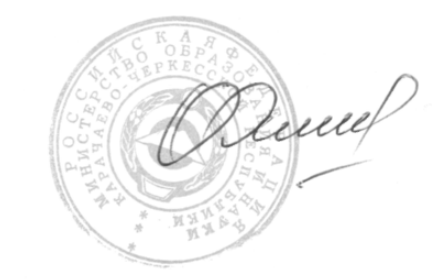 Исп. Аганова Н.Г. 8(87-82)26-69-58Персональный состав руководителей пунктов проведения экзаменов в период проведения ГИА в 2019 годуПерсональный состав организаторов пунктов проведения экзаменов в период проведения ГИА в 2019 годуПерсональный состав технических специалистов пунктов проведения экзаменов в период проведения ГИА в 2019 годуМИНИСТЕРСТВО ОБРАЗОВАНИЯ И НАУКИКАРАЧАЕВО-ЧЕРКЕССКОЙ РЕСПУБЛИКИ«Об утверждении состава работников пунктов проведения экзаменов в период проведения государственной итоговой аттестации по образовательным программам среднего общего образования в Карачаево-Черкесской Республике в 2019 году»Приложение 1к приказу Министерства образования и науки КЧР №  166 от 01.03.2019 г.№п/пФИОМесто работыДолжность по месту работыПредметы специализацииАгошкова Татьяна Николаевна10019 – МБОУ "Гимназия №19 г. Черкесска"Заместитель директора по УВР-Байчорова Эльвира Магометовна30001 – МКОУ "Лицей №1 г. Усть-Джегуты"Заместитель директора по учебно-воспитательной работе-Барташова Татьяна Николаевна90002 – МКОУ "СОШ с. Уруп"Учитель истории и обществознанияИстория
ОбществознаниеБолтенко Надежда Георгиевна40002 – МКОУ СОШ а. АпсуаУчитель математикиМатематика профильная
Математика базовая
МатематикаГаджаева Оксана Усеевна60001 – МКОУ "СОШ а. Верхняя Мара"Заместитель директора по УВРХимия
БиологияДанильченко Елена Михайловна10009 – МКОУ "Гимназия № 9 г. Черкесска"Учитель начальных классов-Джумаева Фатима Мурадиновна100001 – МКОУ "Лицей- интернат а. Хабез им. Е.М. Хапсироковой"Учитель родного языка и литературыРодной язык
Родная литератураЛепшокова Динара Махарбиевна80020 – МКОУ "СОШ с. Холоднородниковское"Учитель начальных классов-Лоова Лейла Фуадовна10017 – МКОУ "Гимназия №17 г. Черкесска"Учитель начальных классов-Нурлиева Альбина Ауэсовна130004 – МКОУ "Гимназия № 1 а. Псыж"Учитель географииГеографияПисарева Светлана Юрьевна10013 – МКОУ "Гимназия №13 г. Черкесска"Учитель начальных классов-Тлимахова Зарема Заудиновна80001 – МКОУ "Гимназия с. Дружба"Учитель английского языкаАнглийский язык
Немецкий язык
Английский язык (устный)
Немецкий язык (устный)Узденова Бэла Халитовна70009 – МКОУ "СОШ №1 им. А.М. Ижаева с. Учкекен"Учитель начальных классов-Уткина Алла Алексеевна10009 – МКОУ "Гимназия № 9 г. Черкесска"Учитель начальных классов-Хубиева Алевтина Ануаровна20006 – МКОУ "СШ №6 им. Д.Т. Узденова г. Карачаевска"Учитель географииГеографияХубиева Мэри Романовна10024 – МКОУ "ОСОШ г. Черкесска"Учитель русского языка и литературыРусский язык
ЛитератураЦевашова Юлия Ивановна80004 – МКОУ "СОШ пос. Кавказский"Учитель истории и обществознанияИстория
ОбществознаниеПриложение 2к приказу Министерства образования и науки КЧР № 166  от  01. 03.2019 г.№п/пФИОМесто работыДолжность по месту работыПредметы специализацииДолжность в ППЭАбазова Мадина Мухамедовна10015 – МКОУ "Лицей № 15 г. Черкесска"Учитель истории и обществознанияИстория
ОбществознаниеОрганизатор в аудитории ППЭАбайханова Лиза Таулуевна70009 – МКОУ "СОШ №1 им. А.М. Ижаева с. Учкекен"Учитель информатикиИнформатика и ИКТОрганизатор вне аудитории ППЭАбайханова Людмила Магометовна20007 – МКОУ "СШ №1 г. Теберды им. И.П. Крымшамхалова г. Карачаевска"Учитель родного языка и родной литературыРодной язык
Родная литератураОрганизатор в аудитории ППЭАбайханова Мадина Рамазановна20008 – МКОУ "СШ №2 г. Теберда им. М.И. Халилова"Учитель начальных классов-Организатор в аудитории ППЭАбайханова Фатима Назировна60004 – МКОУ "СОШ а. Каменномост"Учитель историиИстория
ОбществознаниеОрганизатор в аудитории ППЭАбалмасова Ольга Викторовна10017 – МКОУ "Гимназия №17 г. Черкесска"Учитель биологииБиологияОрганизатор вне аудитории ППЭАбдокова Айна Макреиловна100014 – МКОУ "СОШ а. Псаучье- Дахе"Учитель информатикиИнформатика и ИКТОрганизатор в аудитории ППЭАбдуразакова Назира Явгайтаровна10017 – МКОУ "Гимназия №17 г. Черкесска"Учитель английского языкаАнглийский язык
Французский язык
Английский язык (устный)
Французский язык (устный)Организатор в аудитории ППЭАбидова Виктория Ибрагимовна10009 – МКОУ "Гимназия № 9 г. Черкесска"Учитель математики и информатикиМатематика профильная
Информатика и ИКТ
Математика базовая
МатематикаОрганизатор вне аудитории ППЭАбрекова Заира Вячеславовна30004 – МКОУ "Гимназия №4 г. Усть-Джегуты"Учитель изобразительного искусства-Организатор вне аудитории ППЭАбриева Аминат Галибовна10008 – МКОУ "СОШ № 8 г. Черкесска"Учитель математикиМатематика профильная
Математика базовая
МатематикаОрганизатор в аудитории ППЭАвидзба Жанна Борисовна10016 – МБОУ "Гимназия № 16-детский сад г. Черкесска"Учитель абазинского языка и литературыРусский язык
ЛитератураОрганизатор вне аудитории ППЭАганова Елена Мухадиновна10024 – МКОУ "ОСОШ г. Черкесска"Учитель русского языка и литературыРусский язык
ЛитератураОрганизатор в аудитории ППЭАгирбова Мая Мухабовна10017 – МКОУ "Гимназия №17 г. Черкесска"Учитель начальных классов-Организатор вне аудитории ППЭАгирова Анжела Мухабовна100011 – МКОУ "Гимназия им. И.А. Амирокова а. Кош- Хабль"ВоспитательРусский язык
ЛитератураОрганизатор в аудитории ППЭАджибекова Арада Алиевна10007 – МКОУ "СОШ №7 г. Черкесска"Учитель родного языка и литературыРусский язык
Литература
Родной язык
Родная литератураОрганизатор в аудитории ППЭАджиев Руслан Юнусович30006 – МКОУ "Гимназия №6 г. Усть-Джегуты"Учитель физической культуры-Организатор вне аудитории ППЭАджиев Шагабан Шамилевич70004 – МКОУ "СОШ №10 им. С.К. Магометова с. Красный Курган"Учитель технологии-Организатор вне аудитории ППЭАджиева Аминат Салыховна70006 – МКОУ "СОШ №6 им. А.А.Тамбиева с. Первомайское"Учитель начальных классов-Организатор вне аудитории ППЭАджиева Аминат Султановна70009 – МКОУ "СОШ №1 им. А.М. Ижаева с. Учкекен"Учитель истории и обществознанияИстория
ОбществознаниеОрганизатор вне аудитории ППЭАджиева Анжела Борисовна10009 – МКОУ "Гимназия № 9 г. Черкесска"Учитель физикиФизикаОрганизатор в аудитории ППЭАджиева Мая Завальевна100016 – МКОУ "СОШ а. Али- Бердуковский"Учитель русского языка и литературыРусский язык
ЛитератураОрганизатор в аудитории ППЭАджиева Медина Муссаевна10009 – МКОУ "Гимназия № 9 г. Черкесска"Учитель географии и экологииГеографияОрганизатор в аудитории ППЭАджиева Сусанна Зауровна30003 – МКОУ "СОШ №3 г. Усть-Джегуты"Учитель начальных классов-Организатор в аудитории ППЭАджиева Фаризат Мухамедовна100016 – МКОУ "СОШ а. Али- Бердуковский"Учитель английского языкаАнглийский язык
Английский язык (устный)Организатор в аудитории ППЭАджиева Фатима Карабитовна10009 – МКОУ "Гимназия № 9 г. Черкесска"Учитель английского языкаАнглийский язык
Английский язык (устный)Организатор в аудитории ППЭАдзинова Ангелина Джумаловна10009 – МКОУ "Гимназия № 9 г. Черкесска"Учитель физической культуры-Организатор вне аудитории ППЭАдзинова Зурида Сагидовна130004 – МКОУ "Гимназия № 1 а. Псыж"Учитель начальных классов-Организатор в аудитории ППЭАдыгешаова Аминат Мухадиновна10007 – МКОУ "СОШ №7 г. Черкесска"Учитель родного языка и литературыРодной язык
Родная литератураОрганизатор в аудитории ППЭАжгельдиева Муратхан Шамсудиновна100012 – МКОУ "СОШ а. Кызыл-Юрт"Учитель начальных классов-Организатор в аудитории ППЭАйбазов Азрет Юнусович60012 – МКОУ "СОШ п. Правокубанский"Учитель истории и обществозанияИстория
ОбществознаниеОрганизатор в аудитории ППЭАйбазова Аминат Абул-Керимовна70010 – МКОУ "СОШ №2 с. Учкекен"Учитель начальных классов-Организатор в аудитории ППЭАйбазова Зимпира Солтановна10010 – МКОУ "СОШ № 10 г. Черкесска"Учитель карачаевского языка и литературыРусский язык
Литература
Родной язык
Родная литератураОрганизатор в аудитории ППЭАйбазова Лариса Али-Магометовна10024 – МКОУ "ОСОШ г. Черкесска"Учитель географииГеографияОрганизатор в аудитории ППЭАйбазова Лейла Унуховна80001 – МКОУ "Гимназия с. Дружба"Учитель начальных классов-Организатор в аудитории ППЭАйбазова Марина Мухаджировна10004 – МКОУ "СОШ № 4 г. Черкесска"Учитель карачаевского языка и литературыРусский язык
Литература
Родной язык
Родная литератураОрганизатор в аудитории ППЭАйбазова Назифа Кеккезовна30018 – МКОУ "Лицей №7 г. Усть-Джегуты"Учитель английского языкаАнглийский язык
Английский язык (устный)Организатор в аудитории ППЭАйсанова Нелля Амербиевна100008 – МКОУ "СОШ а. Зеюко"Учитель географииГеографияОрганизатор вне аудитории ППЭАкбаева Асьят Хусеиновна20005 – МКОУ "СШ №5 им. С.К. Магометова г. Карачаевска"Учитель географииГеографияОрганизатор в аудитории ППЭАкбаева Люба Пахатовна10017 – МКОУ "Гимназия №17 г. Черкесска"Учитель английского языка, родного языка и родной литературыАнглийский язык
Немецкий язык
Английский язык (устный)
Немецкий язык (устный)
Родной язык
Родная литератураОрганизатор вне аудитории ППЭАксенова Наталия Геннадьевна10006 – МКОУ "СОШ № 6 г. Черкесска"Учитель географииГеографияОрганизатор в аудитории ППЭАлександрова Виктория Юрьевна10009 – МКОУ "Гимназия № 9 г. Черкесска"Учитель английского языкаАнглийский язык
Английский язык (устный)Организатор в аудитории ППЭАлиева Марина Ахмедовна100006 – МКОУ "СОШ а. Бесленей"Учитель химииХимияОрганизатор в аудитории ППЭАлиева Марьям Мухтаровна10017 – МКОУ "Гимназия №17 г. Черкесска"Учитель английского языкаАнглийский язык
Английский язык (устный)Организатор в аудитории ППЭАлиева Эльмира Харламовна30005 – МКОУ "СОШ №5 г. Усть-Джегуты"Учитель начальных классов-Организатор в аудитории ППЭАлтынбаева Земфира Алибиевна140001 – МКОУ "СОШ п. Эркен-Шахар"Учитель начальных классов-Организатор в аудитории ППЭАлчакова Аминат Хусеевна10012 – МКОУ "ООШ № 12 г. Черкесска"Учитель английского языкаАнглийский язык
Английский язык (устный)Организатор вне аудитории ППЭАльботова Зарета Заурбиевна130003 – МКОУ "Центр образования а. Кара-Паго"Учитель начальных классов-Организатор вне аудитории ППЭАмирокова Оксана Алибековна100011 – МКОУ "Гимназия им. И.А. Амирокова а. Кош- Хабль"Воспитатель-Организатор вне аудитории ППЭАнасьева Елена Алексеевна10002 – МКОУ "СОШ № 2 г. Черкесска"Учитель начальных классов-Организатор в аудитории ППЭАппаева Индира Хамитовна30018 – МКОУ "Лицей №7 г. Усть-Джегуты"Учитель истории и обществознанияИстория
ОбществознаниеОрганизатор в аудитории ППЭАппакова Лаура Магометовна90001 – МКОУ "Лицей пос. Медногорский"Учитель начальных классов-Организатор вне аудитории ППЭАппакова Разима Алхазовна90008 – МКОУ "СОШ № 3 ст. Преградная"Учитель начальных классов-Организатор в аудитории ППЭАпсова Лидия Зулкарнаевна10009 – МКОУ "Гимназия № 9 г. Черкесска"Учитель родного языка и литературыРусский язык
Родной язык
Родная литератураОрганизатор вне аудитории ППЭАргуянова Азима Рашидовна20008 – МКОУ "СШ №2 г. Теберда им. М.И. Халилова"Педагог-организаторАнглийский язык
Английский язык (устный)Организатор в аудитории ППЭАргуянова Индира Адыхамовна10019 – МБОУ "Гимназия №19 г. Черкесска"Учитель английского языкаАнглийский язык
Английский язык (устный)Организатор вне аудитории ППЭАстежева Лариса Абдулкеримовна10011 – МБОУ "Центр образования № 11 г. Черкесска"Учитель русского языка и литературыРусский язык
ЛитератураОрганизатор в аудитории ППЭАстежева Наталья Рауфовна10010 – МКОУ "СОШ № 10 г. Черкесска"Учитель английского языкаРусский язык
Английский язык
Литература
Английский язык (устный)Организатор в аудитории ППЭАсхакова Сузанна Аскербиевна20005 – МКОУ "СШ №5 им. С.К. Магометова г. Карачаевска"Старшая вожатаяИсторияОрганизатор вне аудитории ППЭАтабиева Зулиха Хусеевна10016 – МБОУ "Гимназия № 16-детский сад г. Черкесска"Учитель биологии и химииХимия
БиологияОрганизатор в аудитории ППЭАхметова Светлана Хасановна30006 – МКОУ "Гимназия №6 г. Усть-Джегуты"Зам.директора по УР, учитель немецкого языкаНемецкий язык
Немецкий язык (устный)Организатор в аудитории ППЭАшкацао Галина Мухамедовна40009 – МКОУ "СОШ а. Старо-Кувинск"Учитель начальных классов-Организатор в аудитории ППЭАшмарин Сергей Владимирович10008 – МКОУ "СОШ № 8 г. Черкесска"Учитель технологии-Организатор вне аудитории ППЭАюбова Людмила Сафарбиевна140004 – МКОУ "СОШ а.Икон-Халк"Учитель музыки-Организатор в аудитории ППЭАюбова Насыпхан Муссабиевна140004 – МКОУ "СОШ а.Икон-Халк"Учитель начальных классов-Организатор в аудитории ППЭБабикова Татьяна Владимировна10002 – МКОУ "СОШ № 2 г. Черкесска"Учитель химииХимияОрганизатор вне аудитории ППЭБагдасарян Лина Григорьевна10009 – МКОУ "Гимназия № 9 г. Черкесска"Учитель русского языка и литературыРусский язык
ЛитератураОрганизатор вне аудитории ППЭБайкулова Лариса Хасановна80020 – МКОУ "СОШ с. Холоднородниковское"Учитель начальных классов-Организатор в аудитории ППЭБайкулова Олеся Мухарбиевна70003 – МКОУ "СОШ №3 им. Р.Н.Клычева с.Красный Восток"Учитель географииГеографияОрганизатор в аудитории ППЭБайкулова Римма Бинегеровна20002 – МКОУ "СШ пос. Мара-Аягъы"Учитель начальных классов-Организатор в аудитории ППЭБайкулова Снежана Замратовна10005 – МКОУ "Гимназия № 5 г. Черкесска"Воспитатель-Организатор в аудитории ППЭБайрамкулова Зухра Сапаровна10019 – МБОУ "Гимназия №19 г. Черкесска"Учитель ангийского языкаАнглийский язык
Английский язык (устный)Организатор в аудитории ППЭБайрамукова Индира Хамитовна10017 – МКОУ "Гимназия №17 г. Черкесска"Учитель ИЗО-Организатор в аудитории ППЭБайрамукова Мадина Аликовна10005 – МКОУ "Гимназия № 5 г. Черкесска"Учитель начальных классов-Организатор в аудитории ППЭБайрамукова Мадина Аубекировна20003 – МБОУ "СШ №3 им.Х.У. Богатырева г. Карачаевска"Психолог-Организатор в аудитории ППЭБайрамукова Медиха Назимовна30004 – МКОУ "Гимназия №4 г. Усть-Джегуты"Учитель музыки-Организатор вне аудитории ППЭБайрамукова Рима Ойсуловна10017 – МКОУ "Гимназия №17 г. Черкесска"Учитель русского языка и литературыРусский язык
ЛитератураОрганизатор в аудитории ППЭБайрамукова Тамара Магометовна30001 – МКОУ "Лицей №1 г. Усть-Джегуты"Учитель начальных классов-Организатор в аудитории ППЭБайрамукова Фалина Барадиновна10015 – МКОУ "Лицей № 15 г. Черкесска"Воспитатель ГПД-Организатор в аудитории ППЭБайтокова Людмила Бисолтановна10018 – МБОУ "Гимназия № 18 г. Черкесска"УчительРодной язык
Родная литератураОрганизатор в аудитории ППЭБайчорова Аминат Али-Муратовна20007 – МКОУ "СШ №1 г. Теберды им. И.П. Крымшамхалова г. Карачаевска"Учитель начальных классов-Организатор вне аудитории ППЭБайчорова Лаура Сеитовна10016 – МБОУ "Гимназия № 16-детский сад г. Черкесска"Учитель русского языка и литературыРусский язык
ЛитератураОрганизатор вне аудитории ППЭБайчорова Лейла Сергеевна20007 – МКОУ "СШ №1 г. Теберды им. И.П. Крымшамхалова г. Карачаевска"Учитель истории, обществознанияИстория
ОбществознаниеОрганизатор в аудитории ППЭБайчорова Светлана Халиловна70008 – МКОУ "СОШ №5 с. Терезе"Учитель английского языкаАнглийский язык
Немецкий язык
Английский язык (устный)
Немецкий язык (устный)Организатор в аудитории ППЭБарова Мая Алиевна10010 – МКОУ "СОШ № 10 г. Черкесска"Учитель русского языка и литературыРусский язык
ЛитератураОрганизатор в аудитории ППЭБатчаева Жанна Зиоотиновна10016 – МБОУ "Гимназия № 16-детский сад г. Черкесска"Учитель русского языка и литературыРусский язык
ЛитератураОрганизатор в аудитории ППЭБатчаева Зарема Халисовна30001 – МКОУ "Лицей №1 г. Усть-Джегуты"Педагог-психолог-Организатор в аудитории ППЭБатчаева Людмила Мекеровна30003 – МКОУ "СОШ №3 г. Усть-Джегуты"Учитель начальных классов-Организатор вне аудитории ППЭБатчаева Надежда Рамазановна70011 – МКОУ "СОШ №7 им. Б.Д. Узденова с. Учкекен"Учитель начальных классов-Организатор в аудитории ППЭБашкаева Людмила Мустафаевна10012 – МКОУ "ООШ № 12 г. Черкесска"Учитель начальных классов-Организатор вне аудитории ППЭБашмакова Екатерина Николаевна90007 – МКОУ "СОШ № 2 ст. Преградная"Психолог-Организатор в аудитории ППЭБедраева Залина Руслановна60011 – МКОУ "СОШ а. Новая Теберда"Педагог психолог-Организатор вне аудитории ППЭБекуатова Индира Айдемировна140006 – МКОУ "СОШ а.Эркен-Юрт"Учитель географииГеографияОрганизатор вне аудитории ППЭБелоус Светлана Николаевна10008 – МКОУ "СОШ № 8 г. Черкесска"Учитель математикиМатематика профильная
Информатика и ИКТ
Математика базовая
МатематикаОрганизатор в аудитории ППЭБемурзова Фатима Исмаиловна100016 – МКОУ "СОШ а. Али- Бердуковский"Учитель химииХимияОрганизатор вне аудитории ППЭБердиева Аминат Казбековна80010 – МКОУ "СОШ с. Привольное"Учитель физикиФизика
Информатика и ИКТОрганизатор в аудитории ППЭБердиева Аминат Назимовна70010 – МКОУ "СОШ №2 с. Учкекен"Воспитатель ГПД-Организатор в аудитории ППЭБердиева Бэла Ибрагимовна30018 – МКОУ "Лицей №7 г. Усть-Джегуты"Учитель начальных классов-Организатор в аудитории ППЭБесленеева Мадина Азретовна60014 – МКОУ "СОШ а. Хумара"Учитель иностранного языкаАнглийский язык
Немецкий язык
Английский язык (устный)
Немецкий язык (устный)Организатор вне аудитории ППЭБетуганова Эмма Мурадиновна10016 – МБОУ "Гимназия № 16-детский сад г. Черкесска"Учитель русского языка и литературыРусский язык
ЛитератураОрганизатор вне аудитории ППЭБештаова Джульетта Кельди-Муратовна10005 – МКОУ "Гимназия № 5 г. Черкесска"Учитель родного языка и литературы (ногайского языка)Родной язык
Родная литератураОрганизатор вне аудитории ППЭБештаова Зухра Наурбековна100012 – МКОУ "СОШ а. Кызыл-Юрт"Учитель музыки и ИЗО-Организатор в аудитории ППЭБештаова Рита Зауровна10018 – МБОУ "Гимназия № 18 г. Черкесска"УчительБиологияОрганизатор вне аудитории ППЭБештау Заира Альбертовна10008 – МКОУ "СОШ № 8 г. Черкесска"Учитель родного языкаРодной язык
Родная литератураОрганизатор вне аудитории ППЭБжунаева Жанат Умаровна10003 – МКОУ "СОШ № 3 г. Черкесска"Учитель химии и биологииХимия
БиологияОрганизатор в аудитории ППЭБиджева Джулетта Алиевна130001 – МКОУ "СОШ а. Инжич-Чукун"Учитель начальных классовГеографияОрганизатор вне аудитории ППЭБиджиева Айшат Кямаловна20006 – МКОУ "СШ №6 им. Д.Т. Узденова г. Карачаевска"Воспитатель ГПД-Организатор в аудитории ППЭБиджиева Анджела Кемаловна20006 – МКОУ "СШ №6 им. Д.Т. Узденова г. Карачаевска"Учитель английского языкаАнглийский язык
Английский язык (устный)Организатор в аудитории ППЭБиджиева Индира Исмаиловна70005 – МКОУ "СОШ №4 с. Кызыл-Покун"Учитель начальных классов-Организатор в аудитории ППЭБиджиева Марина Исмаиловна10005 – МКОУ "Гимназия № 5 г. Черкесска"Учитель начальных классов-Организатор в аудитории ППЭБиджиева Римма Махсютовна60011 – МКОУ "СОШ а. Новая Теберда"Учитель начальных классов-Организатор в аудитории ППЭБидзинова Гульдана Закир кизы10003 – МКОУ "СОШ № 3 г. Черкесска"Учитель английского языкаАнглийский язык
Английский язык (устный)Организатор в аудитории ППЭБлохина Елена Васильевна10002 – МКОУ "СОШ № 2 г. Черкесска"Учитель математикиМатематика профильная
Математика базовая
МатематикаОрганизатор в аудитории ППЭБожко Елена Викторовна10018 – МБОУ "Гимназия № 18 г. Черкесска"Учитель русского языка и литературыРусский язык
ЛитератураОрганизатор в аудитории ППЭБолотчиева Баблина Махаровна80019 – МКОУ "СОШ с. Чапаевское"Учитель родного языка-Организатор вне аудитории ППЭБондаренко Ольга Михайловна30005 – МКОУ "СОШ №5 г. Усть-Джегуты"Заместитель директора по УВР, Учитель начальных классов-Организатор вне аудитории ППЭБорлакова Асият Султангериевна70009 – МКОУ "СОШ №1 им. А.М. Ижаева с. Учкекен"Учитель начальных классов-Организатор вне аудитории ППЭБорлакова Мадина Халимовна30001 – МКОУ "Лицей №1 г. Усть-Джегуты"Учитель начальных классов-Организатор в аудитории ППЭБостанова Асият Сеит-Батдаловна70015 – МКОУ "СОШ №11 им. Н.Ш. Семенова с. Учкекен"Педагог-психолог-Организатор в аудитории ППЭБостанова Марджан Хызыровна10006 – МКОУ "СОШ № 6 г. Черкесска"Учитель русского языка и литературыРусский язык
ЛитератураОрганизатор вне аудитории ППЭБостанова Фатима Алиевна70009 – МКОУ "СОШ №1 им. А.М. Ижаева с. Учкекен"Учитель начальных классов-Организатор в аудитории ППЭБостанова Фатима Хасановна10011 – МБОУ "Центр образования № 11 г. Черкесска"Учитель математикиМатематика профильная
Математика базовая
МатематикаОрганизатор в аудитории ППЭБоташев Мурат Дахирович30004 – МКОУ "Гимназия №4 г. Усть-Джегуты"Учитель английского языкаАнглийский язык
Английский язык (устный)Организатор вне аудитории ППЭБоташева Аминат Кадыевна70006 – МКОУ "СОШ №6 им. А.А. Тамбиева с. Первомайское"Учитель начальных классов-Организатор в аудитории ППЭБоташева Венера Мидхатовна10005 – МКОУ "Гимназия № 5 г. Черкесска"Учитель физической культуры-Организатор вне аудитории ППЭБоташева Лаура Хусеиновна70007 – МКОУ "СОШ №8 им. Ш.Х. Джатдоева с. Римгорское"Учитель начальных классов-Организатор в аудитории ППЭБоташева Людмила Сеитумаровна80008 – МКОУ "СОШ с. Николаевское"Учитель карачаевского языка и литературы-Организатор вне аудитории ППЭБоташева Муклимат Умаровна10017 – МКОУ "Гимназия №17 г. Черкесска"Учитель математикиМатематика профильная
Математика базовая
МатематикаОрганизатор в аудитории ППЭБоташева Суратхан Борисовна30003 – МКОУ "СОШ №3 г. Усть-Джегуты"Учитель начальных классов-Организатор в аудитории ППЭБочков Александр Константинович10003 – МКОУ "СОШ № 3 г. Черкесска"Учитель физической культуры-Организатор вне аудитории ППЭБратова Марина Нурбиевна10005 – МКОУ "Гимназия № 5 г. Черкесска"Учитель английского языкаАнглийский язык
Немецкий язык
Английский язык (устный)
Немецкий язык (устный)Организатор в аудитории ППЭБратова Нелли Мухабовна10008 – МКОУ "СОШ № 8 г. Черкесска"Учитель английского языкаАнглийский язык
Английский язык (устный)Организатор вне аудитории ППЭБулатукова Лазарита Ибрагимовна140002 – МКОУ "СОШ а. Эркен-Халк"Учитель начальных классов-Организатор в аудитории ППЭБулыгина Надежда Михайловна10006 – МКОУ "СОШ № 6 г. Черкесска"Учитель русского языка и литературыРусский язык
ЛитератураОрганизатор в аудитории ППЭБуяновская Анна Николаевна10017 – МКОУ "Гимназия №17 г. Черкесска"Учитель ИЗО-Организатор вне аудитории ППЭБытдаева Жанна Джоджаевна10016 – МБОУ "Гимназия № 16-детский сад г. Черкесска"Учитель историиИсторияОрганизатор вне аудитории ППЭБытдаева Мина Азретовна80001 – МКОУ "Гимназия с. Дружба"Учитель начальных классов-Организатор в аудитории ППЭВасиленко Наталья Александровна80018 – МКОУ "СОШ пос. Ударный"Учитель начальных классов-Организатор в аудитории ППЭВишнякова Наталия Валерьевна10013 – МКОУ "Гимназия №13 г. Черкесска"Учитель химииХимияОрганизатор в аудитории ППЭВыкова Инна Исмаиловна100008 – МКОУ "СОШ а. Зеюко"Воспитатель-Организатор в аудитории ППЭГавриленко Ольга Анатольевна10002 – МКОУ "СОШ № 2 г. Черкесска"Учитель ИЗО-Организатор в аудитории ППЭГаврушенко Людмила Николаевна30001 – МКОУ "Лицей №1 г. Усть-Джегуты"Учитель начальных классов-Организатор в аудитории ППЭГагиева Абидат Джумалатдиновна10016 – МБОУ "Гимназия № 16-детский сад г. Черкесска"Учитель начальных классов-Организатор вне аудитории ППЭГаджаева Ганга Азрет-Алиевна70008 – МКОУ "СОШ №5 с. Терезе"Учитель английского языкаАнглийский язык
Немецкий язык
Английский язык (устный)
Немецкий язык (устный)Организатор в аудитории ППЭГаппоева Залина Хамитовна20006 – МКОУ "СШ №6 им. Д.Т. Узденова г. Карачаевска"Учитель родного языкаРодной язык
Родная литератураОрганизатор вне аудитории ППЭГедиева Лаура Тахировна10010 – МКОУ "СОШ № 10 г. Черкесска"Учитель история и обществознанияИстория
ОбществознаниеОрганизатор в аудитории ППЭГенба Алла Валентиновна10016 – МБОУ "Гимназия № 16-детский сад г. Черкесска"Учитель начальных классов-Организатор вне аудитории ППЭГербекова Лариса Борисовна10003 – МКОУ "СОШ № 3 г. Черкесска"Учитель русского языка и литературыРусский язык
ЛитератураОрганизатор в аудитории ППЭГерюгова Алина Курмановна20005 – МКОУ "СШ №5 им. С.К. Магометова г. Карачаевска"Библиотекарь-Организатор вне аудитории ППЭГерюгова Зульфия Пасильевна60004 – МКОУ "СОШ а. Каменномост"Заместитель директора по УВРГеографияОрганизатор вне аудитории ППЭГлинская Елена Николаевна10006 – МКОУ "СОШ № 6 г. Черкесска"Учитель математикиМатематика профильная
Математика базовая
МатематикаОрганизатор в аудитории ППЭГлоова Зульфия Хусейевна40007 – МКОУ "СОШ с. Садовое"Учитель начальных классов-Организатор в аудитории ППЭГогуева Марина Умаровна10008 – МКОУ "СОШ № 8 г. Черкесска"Учитель русского языка и литературыРусский язык
Литература
Родной язык
Родная литератураОрганизатор вне аудитории ППЭГогушева Тезада Мухамедовна10016 – МБОУ "Гимназия № 16-детский сад г. Черкесска"Учитель математикиМатематика профильная
Физика
Математика базовая
МатематикаОрганизатор в аудитории ППЭГозгешева Динара Мухамедовна100001 – МКОУ "Лицей- интернат а. Хабез им. Е.М. Хапсироковой"Учитель биологииБиологияОрганизатор в аудитории ППЭГолуб Лариса Анатольевна10015 – МКОУ "Лицей № 15 г. Черкесска"Учитель- логопед-Организатор в аудитории ППЭГотова Заира Абубекировна10006 – МКОУ "СОШ № 6 г. Черкесска"Учитель английского языкаАнглийский язык
Английский язык (устный)Организатор в аудитории ППЭГочияева Альбина Сапар-Алиевна80009 – МКОУ "СОШ пос. Октябрьский"Учитель начальных классов-Организатор вне аудитории ППЭГочияева Мадина Борисовна30001 – МКОУ "Лицей №1 г. Усть-Джегуты"Учитель начальных классов-Организатор в аудитории ППЭГочияева Марьям Азретовна10006 – МКОУ "СОШ № 6 г. Черкесска"Учитель карачаевского языка и литературыРодной язык
Родная литератураОрганизатор вне аудитории ППЭГочияева Мурида Рамазановна70009 – МКОУ "СОШ №1 им. А.М. Ижаева с. Учкекен"Учитель начальных классов-Организатор вне аудитории ППЭГочияева Тамара Мырзаевна10017 – МКОУ "Гимназия №17 г. Черкесска"Учитель географииГеографияОрганизатор в аудитории ППЭГречина Анна Сергеевна10005 – МКОУ "Гимназия № 5 г. Черкесска"Учитель английского и французского языковАнглийский язык
Французский язык
Английский язык (устный)
Французский язык (устный)Организатор вне аудитории ППЭГубанова Марина Владимировна30002 – МКОУ "СОШ №2 г.Усть-Джегуты"Учитель технологии и ИЗО-Организатор в аудитории ППЭГукемухова Амина Халидовна20010 – МКОУ "СШ п. Орджоникидзевский им. Г.Д. Бутаева"Учитель истории и обществознанияИстория
ОбществознаниеОрганизатор в аудитории ППЭГумашанц Римма Хизировна90004 – МКОУ "СОШ №2 с. Курджиново"Учитель начальных классов-Организатор в аудитории ППЭГусятникова Наталья Викторовна90004 – МКОУ "СОШ №2 с. Курджиново"Учитель начальных классов-Организатор в аудитории ППЭГутякулова Аминат Хасановна100006 – МКОУ "СОШ а. Бесленей"Учитель химииХимияОрганизатор в аудитории ППЭДагова Муминат Назировна10013 – МКОУ "Гимназия №13 г. Черкесска"Учитель родного языка и литературыРусский язык
ЛитератураОрганизатор в аудитории ППЭДагужиева Любовь Маевна30006 – МКОУ "Гимназия №6 г. Усть-Джегуты"Учитель начальных классов-Организатор в аудитории ППЭДармилова Инна Магометовна30004 – МКОУ "Гимназия №4 г. Усть-Джегуты"Учитель начальных классов-Организатор вне аудитории ППЭДармилова Людмила Вячеславовна40002 – МКОУ СОШ а. АпсуаУчитель начальных классов-Организатор в аудитории ППЭДаурова Аминат Фуадовна100002 – МКОУ "СОШ а. Хабез им. Арашукова Р.Р."Учитель начальных классов-Организатор в аудитории ППЭДаурова Фатима Мурадиновна100013 – МКОУ "СОШ а. Малый Зеленчук"Учитель начальных классов-Организатор вне аудитории ППЭДеккушева Аминат Энверовна70010 – МКОУ "СОШ №2 с. Учкекен"Учитель английского языкаАнглийский язык
Немецкий язык
Английский язык (устный)
Немецкий язык (устный)Организатор в аудитории ППЭДжамбекова Зурида Рамазановна40010 – МКОУ "СОШ а. Эрсакон"Учитель физики и информатикиФизика
Информатика и ИКТОрганизатор вне аудитории ППЭДжангетова Маргарита Абдул- Салямовна10009 – МКОУ "Гимназия № 9 г. Черкесска"Учитель родного языка и литературыРодной язык
Родная литератураОрганизатор в аудитории ППЭДжанибекова Амина Инальевна10017 – МКОУ "Гимназия №17 г. Черкесска"Учитель биологииХимия
БиологияОрганизатор в аудитории ППЭДжанибекова Земфира Курманбиевна70008 – МКОУ "СОШ №5 с. Терезе"Учитель химииХимияОрганизатор в аудитории ППЭДжанкезова Людмила Сеиталиевна80004 – МКОУ "СОШ пос. Кавказский"Учитель начальных классов-Организатор вне аудитории ППЭДжантемирова Асият Аликовна10015 – МКОУ "Лицей № 15 г. Черкесска"Социальный педагогИстория
ОбществознаниеОрганизатор вне аудитории ППЭДжантемирова Фатимат Мухабовна100017 – МКОУ "СОШ №2 а. Али-Бердуковский"Учитель химииХимияОрганизатор в аудитории ППЭДжантотаева Танзила Аликовна60010 – МКОУ "СОШ а. Нижняя Теберда"Учитель начальных классов-Организатор вне аудитории ППЭДжатдоева Джамиля Азрет-Алиевна70005 – МКОУ "СОШ №4 с. Кызыл-Покун"Учитель начальных классов; учитель родного языка и литературы-Организатор в аудитории ППЭДжатдоева Фатима Умаровна70011 – МКОУ "СОШ №7 им. Б.Д. Узденова с. Учкекен"Учитель английского языкаАнглийский язык
Немецкий язык
Английский язык (устный)
Немецкий язык (устный)Организатор в аудитории ППЭДжашакуева Фатима Борисовна60010 – МКОУ "СОШ а. Нижняя Теберда"Педагог дополнительного образованияХимия
БиологияОрганизатор в аудитории ППЭДжашеева Назифа Азретовна10005 – МКОУ "Гимназия № 5 г. Черкесска"Учитель начальных классов-Организатор вне аудитории ППЭДжегутанова Мадина Хусеновна10016 – МБОУ "Гимназия № 16-детский сад г. Черкесска"Учитель математикиМатематика профильная
Информатика и ИКТ
Математика базовая
МатематикаОрганизатор в аудитории ППЭДжегутанова Фатима Мухадиновна10011 – МБОУ "Центр образования № 11 г. Черкесска"Учитель истории и обществознанияИстория
ОбществознаниеОрганизатор в аудитории ППЭДжемакулова Альбина Руслановна10011 – МБОУ "Центр образования № 11 г. Черкесска"Учитель математикиМатематика профильная
Математика базовая
МатематикаОрганизатор в аудитории ППЭДжемакулова Мадина Исуфовна140003 – МКОУ "СОШ а. Адиль-Халк"Учитель начальных классов-Организатор в аудитории ППЭДжео Аминат Владимировна10003 – МКОУ "СОШ № 3 г. Черкесска"Учитель математикиМатематика профильная
Математика базовая
МатематикаОрганизатор в аудитории ППЭДжуккаева Аминат Исламовна10008 – МКОУ "СОШ № 8 г. Черкесска"Учитель родного языкаРусский язык
Литература
Родной язык
Родная литератураОрганизатор в аудитории ППЭДжуккаева Лейла Карчабиевна30004 – МКОУ "Гимназия №4 г.Усть-Джегуты"Учитель истории и обществознанияИстория
ОбществознаниеОрганизатор вне аудитории ППЭДжумаева Зарема Османовна100001 – МКОУ "Лицей- интернат а. Хабез им. Е.М. Хапсироковой"Воспитатель-Организатор в аудитории ППЭДзамихова Зарема Назаровна10011 – МБОУ "Центр образования № 11 г. Черкесска"Учитель русского языка и литературыРусский язык
ЛитератураОрганизатор в аудитории ППЭДзамыхова Жанна Хусиновна10017 – МКОУ "Гимназия №17 г. Черкесска"Учитель математикиМатематика профильная
Информатика и ИКТ
Математика базовая
МатематикаОрганизатор в аудитории ППЭДзамыхова Мадина Рамазановна10004 – МКОУ "СОШ № 4 г. Черкесска"Учитель английского языкаАнглийский язык
Французский язык
Английский язык (устный)
Французский язык (устный)Организатор в аудитории ППЭДзамыхова Сима Аскербиевна20011 – МКОУ "СШ п. Малокурганный им. М.С. Остроухова"Учитель английского языкаАнглийский язык
Английский язык (устный)Организатор в аудитории ППЭДзамыхова Фатима Алиевна20011 – МКОУ "СШ п. Малокурганный им. М.С. Остроухова"Учитель начальных классов-Организатор в аудитории ППЭДинаева Фатима Азретовна20004 – МКОУ "Гимназия №4 им. М.А. Хабичева г. Карачаевска"Учитель начальных классов-Организатор вне аудитории ППЭДлужевская Светлана Петровна10009 – МКОУ "Гимназия № 9 г. Черкесска"Учитель русского языка и литературыРусский язык
ЛитератураОрганизатор в аудитории ППЭДотдаева Радиана Хасановна10019 – МБОУ "Гимназия №19 г. Черкесска"Учитель русского языка и литературыРусский язык
ЛитератураОрганизатор вне аудитории ППЭДотдуева Лейла Хусеевна20006 – МКОУ "СШ №6 им. Д.Т. Узденова г. Карачаевска"Учитель историиИсторияОрганизатор в аудитории ППЭДугужева Римма Мухарбиевна20010 – МКОУ "СШ п. Орджоникидзевский им. Г.Д. Бутаева"Учитель немецкого и английского языковАнглийский язык
Немецкий язык
Английский язык (устный)
Немецкий язык (устный)Организатор в аудитории ППЭДугужева Фатима Владимировна10016 – МБОУ "Гимназия № 16-детский сад г. Черкесска"Учитель начальных классов-Организатор в аудитории ППЭДураева Анжела Бекировна80020 – МКОУ "СОШ с. Холоднородниковское"Учитель родного языка и литературыРодной язык
Родная литератураАссистентДураева Лейла Бештауовна30006 – МКОУ "Гимназия №6 г. Усть-Джегуты"Учитель химииХимияОрганизатор в аудитории ППЭДышекова Эмма Султановна10016 – МБОУ "Гимназия № 16-детский сад г. Черкесска"Учитель русского языка и литературыРусский язык
ЛитератураОрганизатор вне аудитории ППЭДьяченко Диана Исмаиловна30004 – МКОУ "Гимназия №4 г. Усть-Джегуты"Учитель начальных классов-Организатор вне аудитории ППЭЕрмакова Наталья Николаевна30001 – МКОУ "Лицей №1 г. Усть-Джегуты"Учитель географииГеографияОрганизатор в аудитории ППЭЕсенеева Фатима Магомедовна140001 – МКОУ "СОШ п. Эркен-Шахар"Учитель химииХимияОрганизатор вне аудитории ППЭЕшерова Лидия Михайловна30004 – МКОУ "Гимназия №4 г. Усть-Джегуты"Учитель начальных классов-Организатор вне аудитории ППЭЕшерова Муминат Хусиновна60014 – МКОУ "СОШ а. Хумара"Учитель родного языка и литературыРодной язык
Родная литератураОрганизатор в аудитории ППЭЖарова Елена НиколаевнаМВД по КЧРСотрудник МВД-АссистентЖданова Наталья Викторовна90006 – МКОУ "СОШ №1 ст. Преградная"Учитель начальных классов-Организатор в аудитории ППЭЖирова Белла Зауровна40009 – МКОУ "СОШ а. Старо-Кувинск"Учитель начальных классов-Организатор вне аудитории ППЭЖугина Ольга Сергеевна10013 – МКОУ "Гимназия №13 г. Черкесска"Учитель физикиФизикаОрганизатор в аудитории ППЭЖукова Наталья Анатольевна30006 – МКОУ "Гимназия №6 г. Усть-Джегуты"Учитель начальных классов-Организатор в аудитории ППЭЗагаштов Ислам Шоферкович10008 – МКОУ "СОШ № 8 г. Черкесска"Учитель ИЗО-Организатор вне аудитории ППЭИваненко Екатерина Сергеевна10013 – МКОУ "Гимназия №13 г. Черкесска"Учитель истории и обществознанияИстория
ОбществознаниеОрганизатор вне аудитории ППЭИванова Елена Андреевна90003 – МКОУ "СОШ №1 с. Курджиново"Учитель начальных классов-Организатор вне аудитории ППЭИвлева Инна Михайловна30001 – МКОУ "Лицей №1 г. Усть-Джегуты"Учитель физической культуры-Организатор в аудитории ППЭИжаев Осман Манафович10003 – МКОУ "СОШ № 3 г. Черкесска"Учитель истории и обществознанияИстория
ОбществознаниеОрганизатор вне аудитории ППЭИжаева Фатима Назбиева10019 – МБОУ "Гимназия №19 г. Черкесска"Учитель родного языка и литературыРодной язык
Родная литератураОрганизатор вне аудитории ППЭИжаева Фатима Ханапиевна80002 – МКОУ "Гимназия с. Знаменка"Учитель начальных классов-Организатор в аудитории ППЭИонова Марина Аскеровна10006 – МКОУ "СОШ № 6 г. Черкесска"Учитель математикиМатематика профильная
Математика базовая
МатематикаОрганизатор в аудитории ППЭКабардаева Фатима Мухамедовна40006 – МКОУ "СОШ а. Ново-Кувинск"Учитель начальных классов-Организатор в аудитории ППЭКабардова Ирина Юрьевна100017 – МКОУ "СОШ №2 а. Али-Бердуковский"Учитель английского языкаАнглийский язык
Английский язык (устный)Организатор вне аудитории ППЭКаблахова Олеся Владиславовна70003 – МКОУ "СОШ №3 им. Р.Н. Клычева с. Красный Восток"Учитель начальных классов-Организатор в аудитории ППЭКазалиева Леля Мекер-Умаровна30001 – МКОУ "Лицей №1 г. Усть-Джегуты"Учитель начальных классов-Организатор в аудитории ППЭКазалиева Фарида Викторовна10009 – МКОУ "Гимназия № 9 г. Черкесска"Учитель математикиМатематика профильная
Информатика и ИКТ
Математика базовая
МатематикаОрганизатор вне аудитории ППЭКазиева Фатима Ибрагимовна60005 – МКОУ "СОШ а. Карт-Джурт"Учитель английского языкаАнглийский язык
Немецкий язык
Английский язык (устный)
Немецкий язык (устный)Организатор в аудитории ППЭКалабекова Замира Назировна30004 – МКОУ "Гимназия №4 г. Усть-Джегуты"Учитель истории и обществознанияИстория
ОбществознаниеОрганизатор вне аудитории ППЭКалаханова Гульнара Абдукадыровна10017 – МКОУ "Гимназия №17 г. Черкесска"Учитель английского языкаАнглийский язык
Английский язык (устный)Организатор в аудитории ППЭКалмыкова Ирина Муратовна10008 – МКОУ "СОШ № 8 г. Черкесска"Учитель биологииХимия
БиологияОрганизатор в аудитории ППЭКалмыкова Лариса Ахмедовна10008 – МКОУ "СОШ № 8 г. Черкесска"Учитель русского языка и литературыРусский язык
Литература
Родной язык
Родная литератураОрганизатор в аудитории ППЭКамова Айщат Муссовна10005 – МКОУ "Гимназия № 5 г. Черкесска"Учитель абазинского языкаРодной языкОрганизатор в аудитории ППЭКамова Оксана Султановна10008 – МКОУ "СОШ № 8 г. Черкесска"Учитель русского языка и литературыРусский язык
ЛитератураОрганизатор вне аудитории ППЭКанаматова Айна Каплановна20005 – МКОУ "СШ №5 им. С.К. Магометова г. Карачаевска"Психолог-Организатор в аудитории ППЭКанаматова Лейла Борисовна20008 – МКОУ "СШ №2 г. Теберда им. М.И. Халилова"Учитель начальных классов-Организатор в аудитории ППЭКаппушев Хаджи- Махмут Хусеевич30002 – МКОУ "СОШ №2 г. Усть-Джегуты"Преподаватель ОБЖ-Организатор вне аудитории ППЭКаппушева Джамиля Исмаиловна30001 – МКОУ "Лицей №1 г. Усть-Джегуты"Учитель начальных классов-Организатор в аудитории ППЭКаппушева Нюрджан Султановна80002 – МКОУ "Гимназия с. Знаменка"Учитель истории и обществознанияИстория
ОбществознаниеОрганизатор вне аудитории ППЭКаппушева Роза Исмаиловна60015 – МКОУ "СОШ а. Хурзук"Учитель химии и биологииХимия
БиологияОрганизатор вне аудитории ППЭКаппушева Фарида Магомедовна70009 – МКОУ "СОШ №1 им. А.М. Ижаева с. Учкекен"Учитель английского языкаАнглийский язык
Английский язык (устный)Организатор вне аудитории ППЭКаппушева Фатима Муссаевна10009 – МКОУ "Гимназия № 9 г. Черкесска"Учитель истории и обществознанияИстория
ОбществознаниеОрганизатор в аудитории ППЭКаппушева Фатимат Сулеймановна70009 – МКОУ "СОШ №1 им. А.М. Ижаева с. Учкекен"Учитель начальных классов-Организатор в аудитории ППЭКапушева Людмила Ильясовна70006 – МКОУ "СОШ №6 им. А.А. Тамбиева с. Первомайское"Учитель английского языкаАнглийский язык
Немецкий язык
Английский язык (устный)
Немецкий язык (устный)Организатор в аудитории ППЭКарабашева Дарья Михайловна30002 – МКОУ "СОШ №2 г. Усть-Джегуты"Учитель английского языкаАнглийский язык
Английский язык (устный)Организатор в аудитории ППЭКараева Зарина Ансаровна20005 – МКОУ "СШ №5 им. С.К. Магометова г. Карачаевска"Учитель ОБЖИсторияОрганизатор вне аудитории ППЭКаракотова Жанна Хабасовна10015 – МКОУ "Лицей № 15 г. Черкесска"Учитель родного языка и литературыРусский язык
Литература
Родной язык
Родная литератураОрганизатор в аудитории ППЭКарамурзина Марина Эдуардовна10002 – МКОУ "СОШ № 2 г. Черкесска"Учитель музыкиРусский языкОрганизатор вне аудитории ППЭКарасов Арсен Паша-Гериевич10007 – МКОУ "СОШ №7 г. Черкесска"Учитель истории и обществознанияИстория
ОбществознаниеОрганизатор вне аудитории ППЭКарасова Фатима Индрисовна40001 – МКОУ "СОШ а. Адыге-Хабль"Учитель биологииБиологияОрганизатор вне аудитории ППЭКаргаева Аннета Хасиновна10010 – МКОУ "СОШ № 10 г. Черкесска"Учитель английского языкаАнглийский язык
Английский язык (устный)Организатор в аудитории ППЭКаргинова Татьяна Михайловна60006 – МКОУ "СОШ с Коста Хетагурова"Учитель начальных классов-Организатор в аудитории ППЭКарданова Елена Замратовна100005 – МКОУ "СОШ пос. Бавуко"Преподователь ОБЖ-Организатор в аудитории ППЭКарданова Инна Адамовна100008 – МКОУ "СОШ а. Зеюко"Учитель историиИсторияОрганизатор в аудитории ППЭКарданова Муминат Беляловна100016 – МКОУ "СОШ а. Али- Бердуковский"Учитель технологии-Организатор в аудитории ППЭКарданова Фатимат Рамазановна10007 – МКОУ "СОШ №7 г. Черкесска"Учитель русского языка и литературыРусский язык
ЛитератураОрганизатор в аудитории ППЭКармова Диана Хакимовна10002 – МКОУ "СОШ № 2 г. Черкесска"Учитель географииГеографияОрганизатор вне аудитории ППЭКармова Людмила Борисовна10008 – МКОУ "СОШ № 8 г. Черкесска"Учитель математикиМатематика профильная
Информатика и ИКТ
Математика базовая
МатематикаОрганизатор в аудитории ППЭКармова Марина Канаматовна10013 – МКОУ "Гимназия №13 г. Черкесска"Учитель начальных классовРодной язык
Родная литератураОрганизатор в аудитории ППЭКатчиева Светлана Казимагомедовна30004 – МКОУ "Гимназия №4 г. Усть-Джегуты"Учитель родного языка и литературы-Организатор вне аудитории ППЭКахунова Аруджан Алимурзовна30001 – МКОУ "Лицей №1 г. Усть-Джегуты"Учитель начальных классов-Организатор вне аудитории ППЭКемова Ирина Рашидовна40001 – МКОУ "СОШ а. Адыге-Хабль"Учитель биологииБиологияОрганизатор в аудитории ППЭКийкова Елена Петровна10013 – МКОУ "Гимназия №13 г. Черкесска"Учитель технологии-Организатор в аудитории ППЭКикова Фатя Фуадовна10008 – МКОУ "СОШ № 8 г. Черкесска"Учитель родного языка и литературыРусский язык
Литература
Родной язык
Родная литератураОрганизатор в аудитории ППЭКильба Асилят Нурбиевна10016 – МБОУ "Гимназия № 16-детский сад г. Черкесска"Учитель ИЗО-Организатор вне аудитории ППЭКипкеева Асият Хаирбековна140002 – МКОУ "СОШ а. Эркен-Халк"Учитель физикиФизикаОрганизатор в аудитории ППЭКипкеева Рита Асхатовна30004 – МКОУ "Гимназия №4 г. Усть-Джегуты"Учитель английского и немецкого языковАнглийский язык
Немецкий язык
Английский язык (устный)
Немецкий язык (устный)Организатор в аудитории ППЭКипкеева София Магометовна10017 – МКОУ "Гимназия №17 г. Черкесска"Учитель историиИстория
ОбществознаниеОрганизатор в аудитории ППЭКичева Альбина Валерьевна130005 – МКОУ "СОШ № 2 а. Псыж им. С.Х. Гонова"Учитель начальных классов-Организатор вне аудитории ППЭКишмахова Светлана Рауфовна80001 – МКОУ "Гимназия с. Дружба"Учитель начальных классов-Организатор в аудитории ППЭКлочан Екатерина Александровна30002 – МКОУ "СОШ №2 г. Усть-Джегуты"Учитель начальных классов-Организатор в аудитории ППЭКнухова Марина Валерьевна10015 – МКОУ "Лицей № 15 г. Черкесска"Учитель биологии и химииХимия
Биология
ГеографияОрганизатор в аудитории ППЭКоблева Залина Мугазовна10019 – МБОУ "Гимназия №19 г. Черкесска"Учитель родного языка и литературыРодной язык
Родная литератураОрганизатор в аудитории ППЭКоблева Светлана Магомедовна20011 – МКОУ "СШ п. Малокурганный им. М.С. Остроухова"Учитель физического воспитания-Организатор в аудитории ППЭКовалева Людмила Николаевна90004 – МКОУ "СОШ №2 с. Курджиново"Учитель начальных классов-Организатор в аудитории ППЭКоджакова Индира Ахматовна60008 – МКОУ "СОШ п Новый Карачай"Учитель родного языка и литературыРодной язык
Родная литератураОрганизатор вне аудитории ППЭКоджакова Мариям Магометовна30001 – МКОУ "Лицей №1 г. Усть-Джегуты"Учитель английского языкаАнглийский язык
Английский язык (устный)Организатор в аудитории ППЭКойчуева Алина Хыйсаевна60003 – МКОУ "СОШ а. Джингирик"Социальный педагог-Организатор вне аудитории ППЭКойчуева Лиана Айваровна60003 – МКОУ "СОШ а. Джингирик"Учитель английского языкаАнглийский язык
Немецкий язык
Английский язык (устный)
Немецкий язык (устный)Организатор в аудитории ППЭКойчуева Фатима Арисовна20007 – МКОУ "СШ №1 г. Теберды им. И.П. Крымшамхалова г. Карачаевска"Учитель начальных классов-Организатор в аудитории ППЭКокова Рада Рамазановна30004 – МКОУ "Гимназия №4 г. Усть-Джегуты"Учитель физической культуры-Организатор вне аудитории ППЭКолесова Марина Ивановна90007 – МКОУ "СОШ № 2 ст. Преградная"Учитель начальных классов-Организатор в аудитории ППЭКолиева Сусанна Геннадьевна10011 – МБОУ "Центр образования № 11 г. Черкесска"Педагог-психологБиологияОрганизатор в аудитории ППЭКольцова Наталья Алексеевна90007 – МКОУ "СОШ № 2 ст. Преградная"Учитель начальных классов-Организатор в аудитории ППЭКонова Элла Алиевна10002 – МКОУ "СОШ № 2 г. Черкесска"Учитель историиИсторияОрганизатор вне аудитории ППЭКопсергенова Айшат Хизировна10016 – МБОУ "Гимназия № 16-детский сад г. Черкесска"Учитель русского языка и литературыРусский язык
ЛитератураОрганизатор вне аудитории ППЭКопсергенова Зарема Юрьевна30006 – МКОУ "Гимназия №6 г. Усть-Джегуты"Учитель английского языкаАнглийский язык
Английский язык (устный)Организатор в аудитории ППЭКопылова Ирина Семеновна20001 – МКОУ "СШ №1 им. Д.К. Байрамукова г. Карачаевска "Учитель начальных классов-Организатор в аудитории ППЭКоренькова Ольга Геннадиевна10017 – МКОУ "Гимназия №17 г. Черкесска"Учитель русского языка и литературыРусский язык
ЛитератураОрганизатор вне аудитории ППЭКоркмазова Джульетта Николаевна20001 – МКОУ "СШ №1 им. Д.К. Байрамукова г. Карачаевска "Педагог-психолог-Организатор вне аудитории ППЭКоркмазова Лейла Далхатовна10017 – МКОУ "Гимназия №17 г. Черкесска"Учитель начальных классов-Организатор вне аудитории ППЭКорнева Светлана Евгеньевна90007 – МКОУ "СОШ № 2 ст. Преградная"Учитель начальных классов-Организатор в аудитории ППЭКорнеева Евгения Викторовна10002 – МКОУ "СОШ № 2 г. Черкесска"Учитель русского языкаРусский языкОрганизатор в аудитории ППЭКохова Инна Айсовна100001 – МКОУ "Лицей- интернат а. Хабез им. Е.М. Хапсироковой"Учитель химииХимияОрганизатор вне аудитории ППЭКочкаров Рустам Казбекович60009 – МКОУ "СОШ а. Нижняя Мара"Учитель физической культуры-Организатор вне аудитории ППЭКочкарова Апалистан Сапаровна20005 – МКОУ "СШ №5 им. С.К. Магометова г. Карачаевска"Учитель начальных классов-Организатор в аудитории ППЭКочкарова Зульфа Нюрчуковна30005 – МКОУ "СОШ №5 г. Усть-Джегуты"Учитель начальных классов-Организатор в аудитории ППЭКрамарева Ирина Валерьевна20011 – МКОУ "СШ п. Малокурганный им. М.С. Остроухова"Учитель начальных классов-Организатор в аудитории ППЭКремнева Анастасия Евгеньевна10008 – МКОУ "СОШ № 8 г. Черкесска"Учитель английского языкаАнглийский язык
Английский язык (устный)Организатор вне аудитории ППЭКрымшамхалова Любовь Ахматовна90006 – МКОУ "СОШ №1 ст. Преградная"Учитель начальных классов-Организатор в аудитории ППЭКуатов Харун Борисович20005 – МКОУ "СШ №5 им. С.К. Магометова г. Карачаевска"Зам. директора по хоз. части-Организатор вне аудитории ППЭКубанова Аминат Назбиевна70001 – МКОУ "СОШ №9 им. Х.Ч. Кубанова с. Джага"Учитель начальных классов-Организатор в аудитории ППЭКубанова Асият Биляловна30005 – МКОУ "СОШ №5 г. Усть-Джегуты"Учитель начальных классов-Организатор в аудитории ППЭКубанова Ельвира Халисовна30005 – МКОУ "СОШ №5 г. Усть-Джегуты"Учитель начальных классов-Организатор в аудитории ППЭКубанова Зарима Ахматовна10015 – МКОУ "Лицей № 15 г. Черкесска"Воспитатель ГПДХимия
Биология
Родной язык
Родная литератураОрганизатор вне аудитории ППЭКубанова Зухра Магомедовна70009 – МКОУ "СОШ №1 им. А.М. Ижаева с. Учкекен"Учитель начальных классов-Организатор в аудитории ППЭКубанова Светлана Махаровна30018 – МКОУ "Лицей №7 г. Усть-Джегуты"Учитель начальных классов-Организатор в аудитории ППЭКубанова Фатима Маджировна70011 – МКОУ "СОШ №7 им. Б.Д. Узденова с. Учкекен"Учитель начальных классов-Организатор в аудитории ППЭКубанова Фатима Рамазановна30004 – МКОУ "Гимназия №4 г. Усть-Джегуты"Учитель начальных классов-Организатор вне аудитории ППЭКубекова Зухра Шамилевна30001 – МКОУ "Лицей №1 г. Усть-Джегуты"Учитель начальных классов-Организатор в аудитории ППЭКулаева Людмила Черменовна20005 – МКОУ "СШ №5 им. С.К. Магометова г. Карачаевска"Учитель начальных классов-Организатор в аудитории ППЭКулчаева Хаджият Халитовна20006 – МКОУ "СШ №6 им. Д.Т. Узденова г. Карачаевска"Учитель английского языкаАнглийский язык
Английский язык (устный)Организатор вне аудитории ППЭКумукова Ирина Мухамедовна10016 – МБОУ "Гимназия № 16-детский сад г. Черкесска"Учитель биологииБиологияОрганизатор вне аудитории ППЭКумукова Маргарита Кемаловна20005 – МКОУ "СШ №5 им. С.К. Магометова г. Карачаевска"Учитель начальных классов-Организатор в аудитории ППЭКумукова Фатима Мухтаровна10018 – МБОУ "Гимназия № 18 г. Черкесска"Учитель английского языкаАнглийский язык
Английский язык (устный)Организатор вне аудитории ППЭКурелова Аминат Юрьевна10009 – МКОУ "Гимназия № 9 г. Черкесска"Учитель биологии и химииХимия
БиологияОрганизатор в аудитории ППЭКушхова Сатаней Мухамедовна100017 – МКОУ "СОШ №2 а. Али-Бердуковский"Педагог-психолог-Организатор в аудитории ППЭКябишева Альбина Александровна10010 – МКОУ "СОШ № 10 г. Черкесска"Воспитатель ГПД-Организатор в аудитории ППЭКячева Радима Мухамедовна10017 – МКОУ "Гимназия №17 г. Черкесска"Учитель начальных классов-Организатор вне аудитории ППЭЛайпанова Айшат Адамовна10018 – МБОУ "Гимназия № 18 г. Черкесска"Заместитель директора по АХР-Организатор вне аудитории ППЭЛайпанова Кемисхан Хисаевна30004 – МКОУ "Гимназия №4 г. Усть-Джегуты"Учитель начальных классов-Организатор в аудитории ППЭЛайпанова Мадина Анзоровна60008 – МКОУ "СОШ п Новый Карачай"Учитель начальных классов-Организатор в аудитории ППЭЛайпанова Фатима Караевна20009 – МКОУ "СШ п. Эльбрусский"Педагог-психолог-Организатор в аудитории ППЭЛамкова Альбина Арсеновна130003 – МКОУ "Центр образования а. Кара-Паго"Заведующая ДОО-Организатор в аудитории ППЭЛафишева Альбина Ёсковна130005 – МКОУ "СОШ № 2 а. Псыж им. С.Х. Гонова"Учитель начальных классов-Организатор в аудитории ППЭЛафишева Натела Николаевна10016 – МБОУ "Гимназия № 16-детский сад г. Черкесска"Учитель начальных классов-Организатор в аудитории ППЭЛебедева Елена Николаевна10018 – МБОУ "Гимназия № 18 г. Черкесска"Учитель русского языка и литературыРусский язык
ЛитератураОрганизатор вне аудитории ППЭЛевченко Елена Алексеевна10016 – МБОУ "Гимназия № 16-детский сад г. Черкесска"Учитель начальных классов-Организатор вне аудитории ППЭЛен Маргарита Михайловна10016 – МБОУ "Гимназия № 16-детский сад г. Черкесска"Учитель русского языка и литературыРусский язык
ЛитератураОрганизатор в аудитории ППЭЛепшакова Зулихат Мустафовна70001 – МКОУ "СОШ №9 им. Х.Ч. Кубанова с. Джага"Учитель начальных классов-Организатор в аудитории ППЭЛепшокова Зайнеб Османовна70001 – МКОУ "СОШ №9 им. Х.Ч. Кубанова с. Джага"Учитель начальных классов-Организатор в аудитории ППЭЛепшокова Земфира Халисовна30003 – МКОУ "СОШ №3 г. Усть-Джегуты"Учитель начальных классов-Организатор в аудитории ППЭЛепшокова Зурият Азрет-Алиевна30018 – МКОУ "Лицей №7 г. Усть-Джегуты"Учитель начальных классов-Организатор в аудитории ППЭЛепшокова Лилия Абильваповна10004 – МКОУ "СОШ № 4 г. Черкесска"Учитель английского языкаАнглийский язык
Английский язык (устный)Организатор в аудитории ППЭЛепшокова Медина Руслановна60007 – МКОУ "СОШ а. Кумыш"Учитель биологииБиологияОрганизатор вне аудитории ППЭЛепшокова Фатима Султановна90005 – МКОУ "СОШ № 1 пос. Медногорский"Учитель начальных классов-Организатор в аудитории ППЭЛещенко Александр Михайлович10005 – МКОУ "Гимназия № 5 г. Черкесска"Учитель английского языкаАнглийский язык
Английский язык (устный)Организатор в аудитории ППЭЛиева Мая Канаматовна100011 – МКОУ "Гимназия им. И.А. Амирокова а. Кош- Хабль"Учитель родного языка и литеартурыРодной язык
Родная литератураОрганизатор в аудитории ППЭЛипчанская Галина Анатольевна10010 – МКОУ "СОШ № 10 г. Черкесска"Учитель русского языка и литературыРусский язык
ЛитератураОрганизатор в аудитории ППЭЛозовая Тамара Николаевна10010 – МКОУ "СОШ № 10 г. Черкесска"Учитель начальных классов-Организатор в аудитории ППЭЛомаева Екатерина Ивановна90003 – МКОУ "СОШ №1 с. Курджиново"Учитель начальных классов-Организатор в аудитории ППЭЛопырева Ирина Анатольевна90002 – МКОУ "СОШ с. Уруп"Учитель начальных классов-Организатор в аудитории ППЭЛукьяшко Светлана Александровна20002 – МКОУ "СШ пос. Мара-Аягъы"Учитель географииГеографияОрганизатор в аудитории ППЭМагомедова Лаура Азретовна10009 – МКОУ "Гимназия № 9 г. Черкесска"Учитель родного языка и литературыРусский язык
Родной язык
Родная литератураОрганизатор вне аудитории ППЭМалаканова Лейла Мухамедовна10016 – МБОУ "Гимназия № 16-детский сад г. Черкесска"Учитель информатикиМатематика профильная
Информатика и ИКТ
Математика базовая
МатематикаОрганизатор вне аудитории ППЭМамаева Камила Хасановна20004 – МКОУ "Гимназия №4 им. М.А. Хабичева г. Карачаевска"Учитель начальных классовИсторияОрганизатор вне аудитории ППЭМамбетова Бэла Мухамедовна100009 – МКОУ "СОШ а. Инжичишхо им. С.Э. Дерева"Учитель информатикиИнформатика и ИКТОрганизатор вне аудитории ППЭМамбетова Фатима Рауфовна10017 – МКОУ "Гимназия №17 г. Черкесска"Учитель родного языка и литературыРусский язык
Литература
Родной язык
Родная литератураОрганизатор в аудитории ППЭМамижева Фатима Арисовна100011 – МКОУ "Гимназия им. И.А. Амирокова а. Кош- Хабль"Учитель физикиФизикаОрганизатор в аудитории ППЭМамхягова Асият Яхьяевна100007 – МКОУ "СОШ а. Жако"Учитель МХК, ИЗО-Организатор в аудитории ППЭМамхягова Залина Алимурзовна100007 – МКОУ "СОШ а. Жако"Учитель родного языка и литературыРодной язык
Родная литератураОрганизатор в аудитории ППЭМариничева Марина Викторовна30003 – МКОУ "СОШ №3 г. Усть-Джегуты"Учитель начальных классовОрганизатор в аудитории ППЭМасюкевич Светлана Николаевна90001 – МКОУ "Лицей пос. Медногорский"Учитель начальных классов-Организатор в аудитории ППЭМаткина Анна Григорьевна90003 – МКОУ "СОШ №1 с. Курджиново"Учитель начальных классов-Организатор вне аудитории ППЭМахмутова Аида Магомедовна140003 – МКОУ "СОШ а. Адиль-Халк"Учитель информатикиИнформатика и ИКТОрганизатор вне аудитории ППЭМахова Саупхан Хасановна10018 – МБОУ "Гимназия № 18 г. Черкесска"Учитель английского языкаАнглийский язык
Английский язык (устный)Организатор в аудитории ППЭМашука Бэлла Османовна10003 – МКОУ "СОШ № 3 г. Черкесска"Учитель русского языка и литературыРусский язык
ЛитератураОрганизатор в аудитории ППЭМедянская Валентина Алексеевна90002 – МКОУ "СОШ с. Уруп"Учитель начальных классов-Организатор вне аудитории ППЭМеремкулова Марина Валентиновна130006 – МКОО "СОШ а. Эльбурган им. У. Мекерова"Учитель начальных классов-Организатор вне аудитории ППЭМешезова Фатима Султановна100001 – МКОУ "Лицей- интернат а. Хабез им. Е.М. Хапсироковой"Воспитатель-Организатор вне аудитории ППЭМижаева Мадина Газраиловна100006 – МКОУ "СОШ а. Бесленей"Учитель родного языка и литературыРодной язык
Родная литератураОрганизатор в аудитории ППЭМирошниченко Наталья Валерьевна10009 – МКОУ "Гимназия № 9 г. Черкесска"Учитель русского языка и литературыРусский язык
ЛитератураОрганизатор в аудитории ППЭМихайлова Елизавета Арнольдовна20006 – МКОУ "СШ №6 им. Д.Т. Узденова г. Карачаевска"Учитель ИЗО-Организатор в аудитории ППЭМоисеева Ирина Ивановна90007 – МКОУ "СОШ № 2 ст. Преградная"Учитель начальных классов-Организатор в аудитории ППЭМоисеенко Алла Михайловна10016 – МБОУ "Гимназия № 16-детский сад г. Черкесска"Учитель начальных классов-Организатор в аудитории ППЭМоскалева Наталья Владимировна30002 – МКОУ "СОШ №2 г.Усть-Джегуты"Учитель начальных классов-Организатор в аудитории ППЭМураткова Арабэлла Аслановна10006 – МКОУ "СОШ № 6 г. Черкесска"Учитель математикиМатематика профильная
Математика базовая
МатематикаОрганизатор в аудитории ППЭМураткова Лилия Аюбовна30006 – МКОУ "Гимназия №6 г. Усть-Джегуты"Учитель начальных классов-Организатор в аудитории ППЭМуратова Елена Левановна30004 – МКОУ "Гимназия №4 г. Усть-Джегуты"Учитель английского и немецкого языковАнглийский язык
Немецкий язык
Английский язык (устный)
Немецкий язык (устный)Организатор вне аудитории ППЭМхитарян Ольга Шагеновна10009 – МКОУ "Гимназия № 9 г. Черкесска"Учитель географииБиология
ГеографияОрганизатор в аудитории ППЭМхце Райхан Крымгереевна140006 – МКОУ "СОШ а. Эркен-Юрт"Учитель английского языкаАнглийский язык
Английский язык (устный)Организатор вне аудитории ППЭНагаева Зурида Аминовна70003 – МКОУ "СОШ №3 им. Р.Н. Клычева с. Красный Восток"Учитель химии и биологииХимия
БиологияОрганизатор вне аудитории ППЭНайманова Гульнара Сулеймановна140001 – МКОУ "СОШ п.Эркен-Шахар"Учитель технологии-Организатор вне аудитории ППЭНакохова Мадина Макраильевна130006 – МКОО "СОШ а. Эльбурган им. У. Мекерова"Учитель начальных классов-Организатор в аудитории ППЭНапшева Лида Нуховна10003 – МКОУ "СОШ № 3 г. Черкесска"Учитель русского языка и литературыРусский язык
ЛитератураОрганизатор вне аудитории ППЭНартокова Алина Арзадиновна10008 – МКОУ "СОШ № 8 г. Черкесска"Педагог-психолог-Организатор вне аудитории ППЭНасонова Светлана Николаевна30002 – МКОУ "СОШ №2 г. Усть-Джегуты"Учитель начальных классов-Организатор в аудитории ППЭНаурузова Марина Хаджаховна10008 – МКОУ "СОШ № 8 г. Черкесска"Учитель математикиМатематика профильная
Физика
Информатика и ИКТ
Математика базовая
МатематикаОрганизатор в аудитории ППЭНахушева Анжела Муаедовна100002 – МКОУ "СОШ а. Хабез им. Арашукова Р.Р."Учитель истории и обществознанияИстория
ОбществознаниеОрганизатор вне аудитории ППЭНахушева Лидия Валерьевна10015 – МКОУ "Лицей № 15 г. Черкесска"Учитель родного языка и литературыРусский язык
Литература
Родной язык
Родная литератураОрганизатор вне аудитории ППЭНиконова Светлана Владимировна10013 – МКОУ "Гимназия №13 г. Черкесска"Учитель английского языкаАнглийский язык
Английский язык (устный)Организатор вне аудитории ППЭНирова Зухра Мурадиновна130005 – МКОУ "СОШ № 2 а. Псыж им. С.Х. Гонова"Учитель начальных классов-Организатор вне аудитории ППЭНогайлиева Лаура Джашарбековна60011 – МКОУ "СОШ а. Новая Теберда"Учитель истории и обществознанияИстория
ОбществознаниеОрганизатор вне аудитории ППЭНогайлиева Ольга Георгиевна10018 – МБОУ "Гимназия № 18 г. Черкесска"Учитель истории и обществознанияИстория
ОбществознаниеОрганизатор в аудитории ППЭОгузова Ирина Нурдиновна10018 – МБОУ "Гимназия № 18 г. Черкесска"Учитель русского языка и литературыРусский язык
ЛитератураОрганизатор вне аудитории ППЭОгузова Марина Халидовна30004 – МКОУ "Гимназия №4 г. Усть-Джегуты"Учитель начальных классов-Организатор вне аудитории ППЭОльховская Елена Николаевна10013 – МКОУ "Гимназия №13 г. Черкесска"Учитель русского языка и литературыРусский язык
ЛитератураОрганизатор в аудитории ППЭОсыкина Екатерина Николаевна90003 – МКОУ "СОШ №1 с. Курджиново"Учитель начальных классов-Организатор вне аудитории ППЭОшивская Анна Григорьевна10003 – МКОУ "СОШ № 3 г. Черкесска"Учитель географииГеографияОрганизатор в аудитории ППЭПальников Андрей Сергеевич20005 – МКОУ "СШ №5 им. С.К. Магометова г. Карачаевска"Учитель физической культуры-Организатор вне аудитории ППЭПанкова Наталья Сергеевна10017 – МКОУ "Гимназия №17 г. Черкесска"Учитель английского языкаАнглийский язык
Английский язык (устный)Организатор в аудитории ППЭПоташова Валентина Григорьевна90005 – МКОУ "СОШ № 1 пос. Медногорский"Учитель начальных классов-Организатор в аудитории ППЭПохилая Ирина Юрьевна10013 – МКОУ "Гимназия №13 г. Черкесска"Учитель русского языка и литературыРусский язык
ЛитератураОрганизатор в аудитории ППЭПронина Наталья Алексеевна10008 – МКОУ "СОШ № 8 г. Черкесска"Учитель русского языка и литературыРусский язык
ЛитератураОрганизатор в аудитории ППЭПсихомахова Ирина Мухамедовна10008 – МКОУ "СОШ №  8 г. Черкесска"Учитель технологии-Организатор в аудитории ППЭПсихомахова Мадина Мурадиновна10019 – МБОУ "Гимназия №19 г. Черкесска"Учитель технологии-Организатор вне аудитории ППЭПхешхова Дина Анзоровна100002 – МКОУ "СОШ а. Хабез им. Арашукова Р.Р."Воспитатель-Организатор в аудитории ППЭРазова Зульфа Абдулкеримовна30004 – МКОУ "Гимназия №4 г.Усть-Джегуты"Учитель начальных классов-Организатор вне аудитории ППЭРазова Радима Асламбековна100009 – МКОУ "СОШ а. Инжичишхо им. С.Э. Дерева"Учитель английского языкаАнглийский язык
Английский язык (устный)Организатор в аудитории ППЭРастова Марина Хизировна10011 – МБОУ "Центр образования № 11 г. Черкесска"Учитель биологииХимия
БиологияОрганизатор в аудитории ППЭРоманенко Кристина Викторовна10018 – МБОУ "Гимназия № 18 г.Черкесска"Учитель начальных классов-Организатор вне аудитории ППЭРоманенко Наталья Николаевна30001 – МКОУ "Лицей №1 г. Усть-Джегуты"Учитель начальных классов-Организатор в аудитории ППЭРусакова Светлана Юрьевна90007 – МКОУ "СОШ № 2 ст. Преградная"Учитель начальных классов-Организатор в аудитории ППЭРуфина Лаура Абакаровна60007 – МКОУ "СОШ а.Кумыш"Учитель английского языкаАнглийский язык
Английский язык (устный)Организатор вне аудитории ППЭСаитова Мадина Юрьевна40004 – МКОУ "СОШ а. Вако-Жиле"Учитель начальных классов-Организатор в аудитории ППЭСалащенко Татьяна Сергеевна10011 – МБОУ "Центр образования № 11 г. Черкесска"Учитель начальных классов-Организатор в аудитории ППЭСалпагарова Асият Умаровна30003 – МКОУ "СОШ №3 г. Усть-Джегуты"Учитель иностранного языкаАнглийский язык
Английский язык (устный)Организатор вне аудитории ППЭСалпагарова Людмила Андреевна10013 – МКОУ "Гимназия №13 г. Черкесска"Учитель истории и обществознанияИстория
ОбществознаниеОрганизатор вне аудитории ППЭСалпагарова Оксана Нориевна10011 – МБОУ "Центр образования № 11 г. Черкесска"Учитель русского языка и литературыРусский язык
Французский язык
Французский язык (устный)Организатор в аудитории ППЭСариева Фатима Хамзатовна10013 – МКОУ "Гимназия №13 г. Черкесска"Учитель математикиМатематика профильная
Математика базовая
МатематикаОрганизатор в аудитории ППЭСатемирова Наиля Муратовна10008 – МКОУ "СОШ № 8 г. Черкесска"Учитель географииГеографияОрганизатор в аудитории ППЭСеменихина Светлана Ивановна20010 – МКОУ "СШ п. Орджоникидзевский им. Г.Д. Бутаева"Учитель начальных классов-Организатор в аудитории ППЭСеменова Леля Халитовна30018 – МКОУ "Лицей №7 г. Усть-Джегуты"Учитель начальных классов-Организатор в аудитории ППЭСеменова Мадина Борисовна30002 – МКОУ "СОШ №2 г. Усть-Джегуты"Учитель начальных классов-Организатор вне аудитории ППЭСеменова Тамара Альбертовна70008 – МКОУ "СОШ №5 с. Терезе"Учитель истории и обществознанияИстория
ОбществознаниеОрганизатор в аудитории ППЭСеменова Фатима Расуловна10019 – МБОУ "Гимназия №19 г. Черкесска"Учитель математикиМатематика профильная
Математика базовая
МатематикаОрганизатор вне аудитории ППЭСерова Ирина Геннадиевна30001 – МКОУ "Лицей №1 г. Усть-Джегуты"Учитель начальных классов-Организатор в аудитории ППЭСидакова Фатима Зуберовна100001 – МКОУ "Лицей- интернат а. Хабез им. Е.М. Хапсироковой"Учитель историиИсторияОрганизатор в аудитории ППЭСикалиева Софият Руслановна10003 – МКОУ "СОШ № 3 г. Черкесска"Учитель английского языкаАнглийский язык
Английский язык (устный)Организатор вне аудитории ППЭСкворцова Валентина Петровна20010 – МКОУ "СШ п. Орджоникидзевский им. Г.Д. Бутаева"Учитель начальных классов-Организатор в аудитории ППЭСтепанова Виолета Владимировна10017 – МКОУ "Гимназия №17 г. Черкесска"Учитель русского языка и литературыРусский язык
ЛитератураОрганизатор в аудитории ППЭСтолбунова Марина Вячеславовна10002 – МКОУ "СОШ № 2 г. Черкесска"Учитель музыки-Организатор вне аудитории ППЭСузева Анна Леонидовна90005 – МКОУ "СОШ № 1 пос. Медногорский"Учитель музыки-Организатор вне аудитории ППЭСупрунова Татьяна Николаевна90003 – МКОУ "СОШ №1 с. Курджиново"Учитель начальных классов-Организатор в аудитории ППЭСухоставская Наталья Семеновна80001 – МКОУ "Гимназия с.Дружба"Учительначальных классов-Организатор в аудитории ППЭСуюнбаева Марина Анзоровна60013 – МКОУ "СОШ а. Учкулан"Учитель физикиМатематика профильная
Физика
Математика базовая
МатематикаОрганизатор вне аудитории ППЭТабулова Саният Биляловна10016 – МБОУ "Гимназия № 16-детский сад г. Черкесска"Учитель русского языка и литературыРусский язык
ЛитератураОрганизатор в аудитории ППЭТамбиева Анжела Владимировна100011 – МКОУ "Гимназия им. И.А. Амирокова а. Кош- Хабль"Учитель родного языка и литературыРодной язык
Родная литератураОрганизатор в аудитории ППЭТамбиева Зимфира Юсуфовна30005 – МКОУ "СОШ №5 г. Усть-Джегуты"Учитель начальных классов-Организатор в аудитории ППЭТамбиева Зухра Хасановна70015 – МКОУ "СОШ №11 им. Н.Ш. Семенова с. Учкекен"Учитель начальных классов-Организатор в аудитории ППЭТамбиева Марина Борисовна10017 – МКОУ "Гимназия №17 г. Черкесска"Учитель информатикиМатематика профильная
Информатика и ИКТ
Математика базовая
МатематикаОрганизатор в аудитории ППЭТамбиева Татьяна Таубиевна80008 – МКОУ "СОШ с. Николаевское"Учитель родного языка(карачаевский)-Организатор вне аудитории ППЭТарасенко Ирина Владимировна10002 – МКОУ "СОШ № 2 г. Черкесска"Учитель математикиМатематика профильная
Математика базовая
МатематикаОрганизатор вне аудитории ППЭТарнавская Юлия Владимировна10017 – МКОУ "Гимназия №17 г. Черкесска"Учитель начальных классов-Организатор вне аудитории ППЭТатаркулова Алина Энверовна20004 – МКОУ "Гимназия №4 им. М.А. Хабичева г. Карачаевска"Учитель начальных классов и английского языкаАнглийский язык
Английский язык (устный)Организатор в аудитории ППЭТаха Светлана Анатольевна10017 – МКОУ "Гимназия №17 г. Черкесска"Учитель английского языкаАнглийский язык
Английский язык (устный)Организатор в аудитории ППЭТебуева Рахима Салиховна10003 – МКОУ "СОШ № 3 г. Черкесска"Учитель карачаевского языкаРусский язык
Литература
Родной язык
Родная литератураОрганизатор в аудитории ППЭТекеева Зухра Хаджиевна10006 – МКОУ "СОШ № 6 г. Черкесска"Учитель географии и биологииБиология
ГеографияОрганизатор в аудитории ППЭТекеева Мадина Джетуловна10007 – МКОУ "СОШ №7 г. Черкесска"Учитель географии и биологииБиология
ГеографияОрганизатор вне аудитории ППЭТекеева Мариет Пшимафовна10010 – МКОУ "СОШ № 10 г. Черкесска"Учитель химии и биологииХимия
БиологияОрганизатор вне аудитории ППЭТемижева Марина Хусеновна10003 – МКОУ "СОШ № 3 г. Черкесска"Учитель русского языка и литературыРусский язык
ЛитератураОрганизатор в аудитории ППЭТемирбулатова Анна Леонидовна10006 – МКОУ "СОШ № 6 г. Черкесска"Учитель физикиФизикаОрганизатор в аудитории ППЭТемрезова Зульфия Зауровна10013 – МКОУ "Гимназия №13 г. Черкесска"Учитель родного языка и литературыРодной язык
Родная литератураОрганизатор в аудитории ППЭТешелеева Светлана Аслановна10015 – МКОУ "Лицей № 15 г. Черкесска"Учитель химии, биологии и географииХимия
Биология
ГеографияОрганизатор вне аудитории ППЭТищенко Антонина Викторовна90005 – МКОУ "СОШ № 1 пос. Медногорский"Учитель начальных классов-Организатор в аудитории ППЭТлимахова Галина Борисовна10013 – МКОУ "Гимназия №13 г. Черкесска"Учитель русского языка и литературыРусский язык
ЛитератураОрганизатор вне аудитории ППЭТлимахова Саихат Владимировна100002 – МКОУ "СОШ а. Хабез им. Арашукова Р.Р."Учитель технологии и ИЗО-Организатор в аудитории ППЭТлукашаова Анета Инусовна100013 – МКОУ "СОШ а. Малый Зеленчук"Учитель физики и информатикиФизика
Информатика и ИКТОрганизатор в аудитории ППЭТлукашаова Баблина Муаедовна100013 – МКОУ "СОШ а. Малый Зеленчук"Учитель истории и обществознанияИстория
ОбществознаниеОрганизатор в аудитории ППЭТлюняева Аза Инусовна10013 – МКОУ "Гимназия №13 г. Черкесска"Учитель биологииБиология
ГеографияОрганизатор в аудитории ППЭТокарева Джамиля Гомалаевна10008 – МКОУ "СОШ № 8 г. Черкесска"Учитель истории и обществознанияИстория
ОбществознаниеОрганизатор в аудитории ППЭТокова Анжела Асланбековна10012 – МКОУ "ООШ № 12 г. Черкесска"Учитель физики и математикиМатематика профильная
Физика
Математика базовая
МатематикаОрганизатор вне аудитории ППЭТокова Иляна Анзоровна10005 – МКОУ "Гимназия № 5 г. Черкесска"Учитель математикиМатематика профильная
Информатика и ИКТ
Математика базовая
МатематикаОрганизатор в аудитории ППЭТокова Мадина Ханапиевна20002 – МКОУ "СШ пос. Мара-Аягъы"Учитель начальных классов-Организатор в аудитории ППЭТоторкулова Пазли Ибрагимовна60008 – МКОУ "СОШ п Новый Карачай"Учитель начальных классов-Организатор в аудитории ППЭТрамова Арина Мухамедовна10017 – МКОУ "Гимназия №17 г. Черкесска"Учитель абазинского языкаРусский язык
Литература
Родной язык
Родная литератураОрганизатор в аудитории ППЭТрамова Жанна Мухарбиевна10008 – МКОУ "СОШ № 8 г. Черкесска"Учитель английского языкаАнглийский язык
Английский язык (устный)Организатор вне аудитории ППЭТуркменова Земфира Магомедовна140001 – МКОУ "СОШ п. Эркен-Шахар"Учитель родного языка-Организатор вне аудитории ППЭТхагапсова Альбина Мухамедовна100008 – МКОУ "СОШ а. Зеюко"Учитель начальных классов-Организатор в аудитории ППЭТхакохова Мадина Адемуркановна10016 – МБОУ "Гимназия № 16-детский сад г. Черкесска"Учитель истории и обществознанияИстория
ОбществознаниеОрганизатор в аудитории ППЭТхакохова Рита Юрьевна30018 – МКОУ "Лицей №7 г. Усть-Джегуты"Учитель географииГеографияОрганизатор в аудитории ППЭУзденов Дахир Касымович70005 – МКОУ "СОШ №4 с. Кызыл-Покун"Учитель физикиФизикаОрганизатор вне аудитории ППЭУзденова Зарема Ильясовна80009 – МКОУ "СОШ пос. Октябрьский"Учитель начальных классов-Организатор вне аудитории ППЭУзденова Имма Азрет-Алиевна10009 – МКОУ "Гимназия № 9 г. Черкесска"Учитель химии и биологииХимия
БиологияОрганизатор вне аудитории ППЭУзденова Лида Ильясовна30013 – МКОУ "СОШ а. Новая Джегута"Учитель начальных классов-Организатор вне аудитории ППЭУзденова Лидия Сарыевна10017 – МКОУ "Гимназия №17 г. Черкесска"Учитель родного языка и литературыРодной язык
Родная литератураОрганизатор вне аудитории ППЭУзденова Фарида Ибрагимовна70004 – МКОУ "СОШ №10 им. С.К. Магометова с. Красный Курган"Учитель начальных классов-Организатор в аудитории ППЭУзденова Фатима Магометовна30018 – МКОУ "Лицей №7 г. Усть-Джегуты"Учитель родного языка и литературыРодной язык
Родная литератураОрганизатор в аудитории ППЭУзденова Фатимат Халисовна10018 – МБОУ "Гимназия № 18 г. Черкесска"Учитель математикиМатематика профильная
Математика базовая
МатематикаОрганизатор вне аудитории ППЭУнежева Мадина Хасиновна100009 – МКОУ "СОШ а. Инжичишхо им. С.Э. Дерева"Учитель истории и обществознанияИстория
ОбществознаниеОрганизатор в аудитории ППЭУнежева Фатима Мухадиновна10006 – МКОУ "СОШ № 6 г. Черкесска"Преподаватель английского языкаАнглийский язык
Английский язык (устный)Организатор вне аудитории ППЭУртенова Галина Валентиновна30003 – МКОУ "СОШ №3 г. Усть-Джегуты"Учитель начальных классов-Организатор в аудитории ППЭУртенова Наталья Николаевна10009 – МКОУ "Гимназия № 9 г. Черкесска"Учитель химииХимияОрганизатор в аудитории ППЭУртенова Фатима Халитовна70010 – МКОУ "СОШ №2 с. Учкекен"Учитель английского языкаАнглийский язык
Немецкий язык
Английский язык (устный)
Немецкий язык (устный)Организатор в аудитории ППЭУрузбиева Юлия Владимировна10002 – МКОУ "СОШ № 2 г. Черкесска"Учитель историиИсторияОрганизатор вне аудитории ППЭУрумова Елена Ибрагимовна100014 – МКОУ "СОШ а. Псаучье-Дахе"Учитель биологииБиологияОрганизатор вне аудитории ППЭУрусов Темирлан Хусеевич20008 – МКОУ "СШ №2 г. Теберда им. М.И. Халилова"Учитель английского языкаАнглийский язык
Английский язык (устный)Организатор вне аудитории ППЭУрусова Алеся Борисовна30004 – МКОУ "Гимназия №4 г. Усть-Джегуты"Учитель начальных классов-Организатор вне аудитории ППЭУрусова Фатима Борисовна10017 – МКОУ "Гимназия №17 г. Черкесска"Учитель английского языкаАнглийский язык
Французский язык
Английский язык (устный)
Французский язык (устный)Организатор в аудитории ППЭУтегущева Марина Абдулкеримовна40001 – МКОУ "СОШ а. Адыге-Хабль"Учитель истории и обществознанияИстория
ОбществознаниеОрганизатор вне аудитории ППЭУтюмова Ольга Владимировна90001 – МКОУ "Лицей пос. Медногорский"Учитель начальных классов-Организатор в аудитории ППЭУша Дина Олеговна130001 – МКОУ "СОШ а. Инжич-Чукун"Учитель начальных классов-Организатор в аудитории ППЭФедотова Мария Ивановна10011 – МБОУ "Центр образования № 11 г. Черкесска"Учитель английского языкаАнглийский язык
Немецкий язык
Английский язык (устный)
Немецкий язык (устный)Организатор вне аудитории ППЭФенькив Маргарита Валерьевна10009 – МКОУ "Гимназия № 9 г. Черкесска"Учитель английского языкаАнглийский язык
Немецкий язык
Английский язык (устный)
Немецкий язык (устный)Организатор в аудитории ППЭФизикова Динара Мухадиновна100014 – МКОУ "СОШ а. Псаучье-Дахе"Учитель начальных классов-Организатор в аудитории ППЭФокина Лариса Валерьевна90001 – МКОУ "Лицей пос. Медногорский"Учитель начальных классов-Организатор в аудитории ППЭФранкевич Анна Юрьевна10009 – МКОУ "Гимназия № 9 г. Черкесска"Учитель английского языкаАнглийский язык
Английский язык (устный)Организатор вне аудитории ППЭФролова Татьяна Александровна10010 – МКОУ "СОШ № 10 г. Черкесска"Учитель музыки-Организатор вне аудитории ППЭХабекирова Аминат Гарабиевна100014 – МКОУ "СОШ а. Псаучье-Дахе"Учитель географииГеографияОрганизатор в аудитории ППЭХабекирова Зурида Мухабовна10010 – МКОУ "СОШ № 10 г. Черкесска"Учитель черкесского языка и литературыРодной язык
Родная литератураОрганизатор в аудитории ППЭХабекирова Мадина Мухамедовна10016 – МБОУ "Гимназия № 16-детский сад г. Черкесска"Учитель русского языка и литературыРусский язык
ЛитератураОрганизатор вне аудитории ППЭХабекирова Физат Заудиновна10013 – МКОУ "Гимназия №13 г. Черкесска"Учитель русского языка и литературыРусский язык
ЛитератураОрганизатор вне аудитории ППЭХаджичиков Магомет Азрет-Алиевич70010 – МКОУ "СОШ №2 с. Учкекен"Учитель физкультуры-Организатор вне аудитории ППЭХаджичиков Солтан Рашидович20006 – МКОУ "СШ №6 им. Д.Т. Узденова г. Карачаевска"Учитель биологии, химииХимия
БиологияОрганизатор вне аудитории ППЭХаиркизова Зарета Сагитовна20004 – МКОУ "Гимназия №4 им. М.А. Хабичева г. Карачаевска"Воспитатель ГПД-Организатор вне аудитории ППЭХакирова Леля Хамидовна10016 – МБОУ "Гимназия № 16-детский сад г. Черкесска"Учитель родного языка и родной литературыРодной язык
Родная литератураОрганизатор вне аудитории ППЭХакунова Жанна Мухамедовна100009 – МКОУ "СОШ а. Инжичишхо им. С.Э. Дерева"Учитель русского язык и литературыРусский язык
ЛитератураОрганизатор в аудитории ППЭХалилова Зурида Ауесовна100007 – МКОУ "СОШ а. Жако"Учитель английского языкаАнглийский язык
Английский язык (устный)Организатор вне аудитории ППЭХамукова Татьяна Юсуфовна10019 – МБОУ "Гимназия №19 г. Черкесска"Учитель русского языка и литературыРусский язык
ЛитератураОрганизатор вне аудитории ППЭХапаева Алима Сагитовна60015 – МКОУ "СОШ а. Хурзук"Учитель начальных классов-Организатор в аудитории ППЭХапаева Динара Магометовна80019 – МКОУ "СОШ с. Чапаевское"Учительанглийского языкаАнглийский язык
Немецкий язык
Английский язык (устный)
Немецкий язык (устный)Организатор в аудитории ППЭХапаева Марина Магомедовна80019 – МКОУ "СОШ с. Чапаевское"Учитель начальных классов-Организатор в аудитории ППЭХапсироков Иналь Мачраилович100007 – МКОУ "СОШ а. Жако"Учитель географииГеографияОрганизатор в аудитории ППЭХапсирокова Муминат Ильясовна10017 – МКОУ "Гимназия №17 г. Черкесска"Учитель английского языкаАнглийский язык
Немецкий язык
Английский язык (устный)
Немецкий язык (устный)Организатор в аудитории ППЭХаратокова Марина Рамазановна30004 – МКОУ "Гимназия №4 г. Усть-Джегуты"Учитель начальных классов-Организатор вне аудитории ППЭХаратокова Хурлыка Кенженазаровна30004 – МКОУ "Гимназия №4 г. Усть-Джегуты"Учитель биологииБиологияОрганизатор в аудитории ППЭХасанова Индира Магомедовна70006 – МКОУ "СОШ №6 им. А.А. Тамбиева с. Первомайское"Учитель начальных классов-Организатор в аудитории ППЭХасанова Фаина Казимагомедовна80010 – МКОУ "СОШ с. Привольное"Учитель биологии и химииХимия
БиологияОрганизатор в аудитории ППЭХасанова Фатима Муратовна10011 – МБОУ "Центр образования № 11 г. Черкесска"Учитель физикиФизикаОрганизатор в аудитории ППЭХасарокова Маржанат Фуадовна30004 – МКОУ "Гимназия №4 г. Усть-Джегуты"Учитель английского и немецкого языковАнглийский язык
Немецкий язык
Английский язык (устный)
Немецкий язык (устный)Организатор вне аудитории ППЭХаткова Земфира Юрьевна10006 – МКОУ "СОШ № 6 г. Черкесска"Учитель родного языка и литературыРодной язык
Родная литератураОрганизатор вне аудитории ППЭХаткова Марина Хаджи-Муратовна130004 – МКОУ "Гимназия № 1 а. Псыж"Учитель начальных классов-Организатор вне аудитории ППЭХатуаев Нурби Ханапиевич60006 – МКОУ "СОШ с Коста Хетагурова"Учитель ОБЖ-Организатор вне аудитории ППЭХатуова Асфалина Мухамедовна10006 – МКОУ "СОШ № 6 г. Черкесска"Учитель русского языка и литературыРусский язык
ЛитератураОрганизатор в аудитории ППЭХачирова Оксана Азнауровна10019 – МБОУ "Гимназия №19 г. Черкесска"Учитель математикиМатематика профильная
Математика базовая
МатематикаОрганизатор вне аудитории ППЭХачукова Мадина Борисовна10008 – МКОУ "СОШ № 8 г. Черкесска"Учитель физикиФизика
Информатика и ИКТОрганизатор в аудитории ППЭХетагурова Ирина Витальевна20004 – МКОУ "Гимназия №4 им. М.А. Хабичева г. Карачаевска"Воспитатель ГПД-Организатор вне аудитории ППЭХетагурова Сусана Аубекировна30001 – МКОУ "Лицей №1 г. Усть-Джегуты"Учитель начальных классов-Организатор в аудитории ППЭХлыстова Лариса Алексеевна90005 – МКОУ "СОШ № 1 пос. Медногорский"Учитель начальных классов-Организатор в аудитории ППЭХубиев Осман Хаджимурзаевич30018 – МКОУ "Лицей №7 г. Усть-Джегуты"Учитель физической культуры-Организатор вне аудитории ППЭХубиева Асият Кямаловна10009 – МКОУ "Гимназия № 9 г. Черкесска"Учитель родного языкаРодной язык
Родная литератураОрганизатор вне аудитории ППЭХубиева Бэлла Мухамедовна100002 – МКОУ "СОШ а. Хабез им. Арашукова Р.Р."Воспитатель-Организатор вне аудитории ППЭХубиева Данара Сафаровна20003 – МБОУ "СШ №3 им.Х.У. Богатырева г. Карачаевска"Учитель английского языкаАнглийский язык
Английский язык (устный)Организатор в аудитории ППЭХубиева Зарета Аскербиевна10012 – МКОУ "ООШ № 12 г. Черкесска"Учитель химии и биологииХимия
БиологияОрганизатор вне аудитории ППЭХубиева Мадина Биляловна10017 – МКОУ "Гимназия №17 г. Черкесска"Учитель английского языкаАнглийский язык
Французский язык
Английский язык (устный)
Французский язык (устный)Организатор в аудитории ППЭХубиева Мариям Умар-Алиевна70015 – МКОУ "СОШ №11 им. Н.Ш. Семенова с. Учкекен"Учитель начальных классов-Организатор в аудитории ППЭХубиева Фатима Асхатовна30004 – МКОУ "Гимназия №4 г. Усть-Джегуты"Учитель начальных классов-Организатор вне аудитории ППЭХубиева Фатима Леоновна70011 – МКОУ "СОШ №7 им. Б.Д. Узденова с. Учкекен"Педагог-психолог-Организатор в аудитории ППЭХунова Ольга Ивановна30006 – МКОУ "Гимназия №6 г. Усть-Джегуты"Учитель начальных классов-Организатор в аудитории ППЭХутова Марина Хусиновна100017 – МКОУ "СОШ №2 а. Али-Бердуковский"Учитель биологииБиологияОрганизатор в аудитории ППЭЦагова Люся Юсуфовна10003 – МКОУ "СОШ № 3 г. Черкесска"Учитель математикиМатематика профильная
Математика базовая
МатематикаОрганизатор в аудитории ППЭЦамбова Лидия Муссовна10003 – МКОУ "СОШ № 3 г. Черкесска"Учитель родного языкаРусский язык
Литература
Родной язык
Родная литератураОрганизатор в аудитории ППЭЦыбульникова Наталья Анатольевна30001 – МКОУ "Лицей №1 г. Усть-Джегуты"Учитель технологии-Организатор в аудитории ППЭЧагова Лейла Щорсовна10017 – МКОУ "Гимназия №17 г. Черкесска"Учитель истории и обществознанияИстория
ОбществознаниеОрганизатор в аудитории ППЭЧапура Николай Владимирович10005 – МКОУ "Гимназия № 5 г. Черкесска"Учитель истории и обществознанияИстория
ОбществознаниеОрганизатор в аудитории ППЭЧачева Олеся Борисовна10006 – МКОУ "СОШ № 6 г. Черкесска"Учитель английского языкаАнглийский язык
Английский язык (устный)Организатор в аудитории ППЭЧеккуева Фатима Юсуфовна60012 – МКОУ "СОШ п. Правокубанский"Учитель начальных классов-Организатор в аудитории ППЭЧенцова Галина Дмитриевна90002 – МКОУ "СОШ с. Уруп"Учитель начальных классов-Организатор в аудитории ППЭЧергинцова Юлия Александровна10004 – МКОУ "СОШ № 4 г. Черкесска"Учитель начальных классов-Организатор в аудитории ППЭЧеркасова Марина Александровна60006 – МКОУ "СОШ с Коста Хетагурова"Учитель начальных классов-Организатор в аудитории ППЭЧеркашина Юлия Андреевна10005 – МКОУ "Гимназия № 5 г. Черкесска"Учитель английского языкаАнглийский язык
Английский язык (устный)Организатор в аудитории ППЭЧернышева Наталья Николаевна10018 – МБОУ "Гимназия № 18 г. Черкесска"Учитель русского языка и литературыРусский язык
ЛитератураОрганизатор в аудитории ППЭЧернышова Наталья Петровна30002 – МКОУ "СОШ №2 г. Усть-Джегуты"Учитель начальных классов-Организатор в аудитории ППЭЧистоусов Константин Юрьевич10003 – МКОУ "СОШ № 3 г. Черкесска"Учитель физики и информатикиФизика
Информатика и ИКТОрганизатор вне аудитории ППЭЧомаева Аминат Альбертовна10005 – МКОУ "Гимназия № 5 г. Черкесска"Учитель английского языкаАнглийский язык
Английский язык (устный)Организатор в аудитории ППЭЧомаева Армида Аминовна70004 – МКОУ "СОШ №10 им. С.К. Магометова с. Красный Курган"Учитель родного языка илитературыРодной язык
Родная литератураОрганизатор вне аудитории ППЭЧомаева Гюльнара Асхатовна30005 – МКОУ "СОШ №5 г. Усть-Джегуты"Учитель начальных классов-Организатор вне аудитории ППЭЧомаева Лариса Юнусовна10017 – МКОУ "Гимназия №17 г. Черкесска"Учитель истории и обществознанияИстория
ОбществознаниеОрганизатор в аудитории ППЭЧомаева Людмила Борисовна10004 – МКОУ "СОШ № 4 г. Черкесска"Учитель русского языка и литературыРусский язык
ЛитератураОрганизатор вне аудитории ППЭЧомаева Мадина Умаровна30003 – МКОУ "СОШ №3 г. Усть-Джегуты"Учитель начальных классов-Организатор в аудитории ППЭЧотчаева Аклима Исхаковна10009 – МКОУ "Гимназия № 9 г. Черкесска"Учитель родного языка и литературыРодной язык
Родная литератураОрганизатор вне аудитории ППЭЧотчаева Галина Анатольевна10017 – МКОУ "Гимназия №17 г. Черкесска"Учитель химииХимияОрганизатор в аудитории ППЭЧотчаева Зубайда Салыховна30001 – МКОУ "Лицей №1 г. Усть-Джегуты"Учитель начальных классов-Организатор в аудитории ППЭЧотчаева Назифат Хопаевна70009 – МКОУ "СОШ №1 им. А.М. Ижаева с. Учкекен"Учитель начальных классов-Организатор в аудитории ППЭШавтикова Венера Джамботовна130004 – МКОУ "Гимназия № 1 а. Псыж"Учитель начальных классов-Организатор вне аудитории ППЭШаева Тамара Мухадиновна40006 – МКОУ "СОШ а. Ново-Кувинск"Учитель химии и биологииХимия
БиологияОрганизатор в аудитории ППЭШакова Аида Замратовна100013 – МКОУ "СОШ а. Малый Зеленчук"Учитель английского языкаАнглийский язык
Английский язык (устный)Организатор в аудитории ППЭШаманова Патия Хамидовна10016 – МБОУ "Гимназия № 16-детский сад г. Черкесска"Учитель начальных классов-Организатор в аудитории ППЭШаова Марьяна Яхъяевна10006 – МКОУ "СОШ № 6 г. Черкесска"Учитель черкесского языка и литературыРодной язык
Родная литератураОрганизатор в аудитории ППЭШаповалова Ольга Ивановна10015 – МКОУ "Лицей № 15 г. Черкесска"Учитель физической культуры-Организатор в аудитории ППЭШебзухова Гайшат Владимировна130002 – МКОО "СОШ а. Кубина им. Х.А. Дагужиева"Учитель географииГеографияОрганизатор вне аудитории ППЭШевхужева Марина Хезировна10009 – МКОУ "Гимназия № 9 г. Черкесска"Учитель родного языка и литературыРодной язык
Родная литератураОрганизатор в аудитории ППЭШемет Ирина Федоровна10003 – МКОУ "СОШ № 3 г. Черкесска"Учитель русского языка и литературыРусский язык
ЛитератураОрганизатор в аудитории ППЭШереметова Зумрад Аскеровна30013 – МКОУ "СОШ а. Новая Джегута"Учитель родного языка и литературыРодной язык
Родная литератураОрганизатор вне аудитории ППЭШовкарова Эмма Мухадиновна10003 – МКОУ "СОШ № 3 г. Черкесска"Учитель родногоя языка и литературыРодной язык
Родная литератураОрганизатор в аудитории ППЭШорова Римма Абдул-Керимовна10017 – МКОУ "Гимназия №17 г. Черкесска"Учитель математикиМатематика профильная
Физика
Математика базовая
МатематикаОрганизатор в аудитории ППЭШорова Фаризат Аминовна10018 – МБОУ "Гимназия № 18 г. Черкесска"Учитель математикиМатематика профильная
Математика базовая
МатематикаОрганизатор вне аудитории ППЭШорова Фатима Сафарбиевна100005 – МКОУ "СОШ пос. Бавуко"Учитель начальных классов-Организатор в аудитории ППЭШорова Эльмира Алиевна100005 – МКОУ "СОШ пос. Бавуко"Учитель начальных классов-Организатор в аудитории ППЭШуленина Алла Викторовна20011 – МКОУ "СШ п. Малокурганный им. М.С. Остроухова"Учитель начальных классов-Организатор в аудитории ППЭШхагошева Алла Петрушковна100006 – МКОУ "СОШ а. Бесленей"Учитель историиИсторияОрганизатор вне аудитории ППЭШхагошева Аминат Фатиховна10013 – МКОУ "Гимназия №13 г. Черкесска"Учитель английского языкаАнглийский язык
Английский язык (устный)Организатор в аудитории ППЭШхагошева Елена Юрьевна10009 – МКОУ "Гимназия № 9 г. Черкесска"Учитель начальных классов-Организатор в аудитории ППЭШхаева Светлана Абубекировна10017 – МКОУ "Гимназия №17 г. Черкесска"Учитель английского языкаАнглийский язык
Немецкий язык
Английский язык (устный)
Немецкий язык (устный)Организатор в аудитории ППЭЭбзеева Зухра Абдуловна10019 – МБОУ "Гимназия №19 г. Черкесска"Учитель английского языкаАнглийский язык
Английский язык (устный)Организатор в аудитории ППЭЭдиева Ирина Рамазановна10017 – МКОУ "Гимназия №17 г. Черкесска"Учитель русского языка и литературыРусский язык
ЛитератураОрганизатор в аудитории ППЭЭркенов Азрет-Алий Амурбиевич70008 – МКОУ "СОШ №5 с. Терезе"Учитель технологии-Организатор вне аудитории ППЭЭркенов Марат Назимович30004 – МКОУ "Гимназия №4 г. Усть-Джегуты"Преподаватель-организатор ОБЖ-Организатор вне аудитории ППЭЭркенова Айшат Борисовна10006 – МКОУ "СОШ № 6 г. Черкесска"Учитель английского языкаАнглийский язык
Английский язык (устный)Организатор в аудитории ППЭЭркенова Аминат Ильясовна10002 – МКОУ "СОШ № 2 г. Черкесска"Учитель биологииБиологияОрганизатор в аудитории ППЭЭркенова Диана Муратовна10005 – МКОУ "Гимназия № 5 г. Черкесска"Учитель математики и информатикиМатематика профильная
Информатика и ИКТ
Математика базовая
МатематикаОрганизатор в аудитории ППЭЭркенова Ингрид Халитовна70004 – МКОУ "СОШ №10 им. С.К. Магометова с. Красный Курган"Учитель биологииХимия
БиологияОрганизатор в аудитории ППЭЭркенова Секинат Хамидовна70007 – МКОУ "СОШ №8 Ш.Х. Джатдоева с. Римгорское"Учитель начальных классов-Организатор в аудитории ППЭЭсеккуев Азнаур Заурович20007 – МКОУ "СШ №1 г. Теберды им. И.П. Крымшамхалова г. Карачаевска"Учитель английского языкаАнглийский язык
Английский язык (устный)Организатор вне аудитории ППЭЮшкова Маргарита Валерьевна10003 – МКОУ "СОШ № 3 г. Черкесска"Учитель физической культуры-Организатор вне аудитории ППЭЯншина Татьяна Георгиевна10010 – МКОУ "СОШ № 10 г. Черкесска"Учитель биологии и географииБиология
ГеографияОрганизатор вне аудитории ППЭПриложение 3к приказу Министерства образования и науки КЧР №144 от26 .02.2019 г.№п/пФИОМесто работыДолжность по месту работыПредметы специализацииАбайханова Кемисхан Магомедовна20007 – МКОУ "СШ №1 г. Теберды им. И.П. Крымшамхалова г. Карачаевска"Учитель информатики и ИКТИнформатика и ИКТАйбазова Асият Асланбиевна30008 – МКОУ "СОШ а. Гюрюльдеук"Учитель информатики и ИКТИнформатика и ИКТБайкулов Динислам КнязовичРГКОУ "ЦИТ"Программист-Батчаева Индира Сеитбиевна60007 – МКОУ "СОШ а. Кумыш"Учитель информатикиИнформатика и ИКТБатчаева Файруз Анзоровна10017 – МКОУ "Гимназия №17 г. Черкесска"Учитель информатикиИнформатика и ИКТБердиев Азамат БорисовичМКДОУ "Детский сад "Аистенок"Программист-Биджиева Фатима Махмутовна30014 – МКОУ "СОШ а. Сары-Тюз"Учитель информатики и ИКТИнформатика и ИКТБитлев Роман Аскерович40001 – МКОУ "СОШ а. Адыге-Хабль"Учитель географииГеографияБоташева Айшат Ханапиевна70009 – МКОУ "СОШ №1 им. А.М. Ижаева с. Учкекен"Учитель информатикиИнформатика и ИКТБоташева Светлана Борисовна70001 – МКОУ "СОШ №9 им. Х.Ч. Кубанова с. Джага"Учитель информатикиИнформатика и ИКТГозгешев Мухамед Ахмедович100002 – МКОУ "СОШ а. Хабез им. Арашукова Р.Р."Учитель информатикиИнформатика и ИКТГутякулов Ильяс Муухадинович10005 – МКОУ "Гимназия № 5 г. Черкесска"Учитель математики и информатикиМатематика профильная
Информатика и ИКТ
Математика базовая
МатематикаДробина Ольга Николаевна10018 – МБОУ "Гимназия № 18 г. Черкесска"Учитель информатикиИнформатика и ИКТИващенко Александр Николаевич90005 – МКОУ "СОШ № 1 пос. Медногорский"Директор, учитель информатикиИнформатика и ИКТИващенко Юлия Валерьевна90001 – МКОУ "Лицей пос. Медногорский"Учитель информатики-Каитова Павлина Сапаровна70008 – МКОУ "СОШ №5 с. Терезе"Учитель информатикиИнформатика и ИКТКушнаренко Нина Владимировна20005 – МКОУ "СШ №5 им. С.К. Магометова г. Карачаевска"Секретарь-Кущетерова Халимат Джашаровна20005 – МКОУ "СШ №5 им. С.К. Магометова г. Карачаевска"Учитель информатикиИнформатика и ИКТЛайпанов Рустам Анзорович60008 – МКОУ "СОШ п Новый Карачай"Программист-Мисрокова Жанна Султановна100001 – МКОУ "Лицей- интернат а. Хабез им. Е.М. Хапсироковой"Учитель информатики и математикеМатематика профильная
Информатика и ИКТ
Математика базовая
МатематикаНапшева Анжела Мухамедовна10007 – МКОУ "СОШ №7 г. Черкесска"Учитель математики и информатикиМатематика профильная
Информатика и ИКТ
Математика базовая
МатематикаНурлыгаянова Ирина Назировна30006 – МКОУ "Гимназия №6 г. Усть-Джегуты"Учитель информатикиИнформатика и ИКТПодлесный Андрей Владимирович10006 – МКОУ "СОШ №6 г. Черкесска"Технический специалист-Пухов Геннадий Иванович80004 – МКОУ "СОШ пос. Кавказский"Учитель истории и обществознанияИстория
ОбществознаниеРоманова Татьяна Васильевна90006 – МКОУ "СОШ №1 ст. Преградная"Лаборант-Салпагарова Фатима Руслановна10003 – МКОУ "СОШ №3 г. Черкесска"Учитель информатикиИнформатика и ИКТСнимщикова Светлана Николаевна90006 – МКОУ "СОШ №1 ст. Преградная"Учитель математики и информатикиМатематика профильная
Информатика и ИКТ
Математика базовая
МатематикаТамбиева Лариса Салисовна30007 – МКОУ "СОШ с. Важное"Учитель информатики и ИКТИнформатика и ИКТТекеев Дахир МаджировичРГКОУ "ЦИТ"Системный администратор-Тешалиева Диана Мазановна10009 – МКОУ "Гимназия № 9 г. Черкесска"Учитель информатики и физикиФизика
Информатика и ИКТТурклиева Зухадат Рамазановна30001 – МКОУ "Лицей №1 г. Усть-Джегуты"Учитель информатики и ИКТИнформатика и ИКТУмарова Светлана Нурбиевна10018 – МБОУ "Гимназия № 18 г. Черкесска"Учитель физикиФизикаУнежев Ренат Амурович10005 – МКОУ "Гимназия № 5 г. Черкесска"Техник-программистИнформатика и ИКТХачко Ирина Александровна90007 – МКОУ "СОШ № 2 ст. Преградная"Учитель математики и информатикиМатематика профильная
Информатика и ИКТ
Математика базовая
МатематикаЦеков Валерий Алиевич10005 – МКОУ "Гимназия № 5 г. Черкесска"Учитель математики и информатикиМатематика профильная
Информатика и ИКТ
Математика базовая
МатематикаЧеркашина Елена Викторовна10009 – МКОУ "Гимназия № 9 г. Черкесска"Заместитель директора по АХР-Черномурова Медина Муратовна10013 – МКОУ "Гимназия №13 г. Черкесска"Учитель математики и информатикиМатематика профильная
Информатика и ИКТ
Математика базовая
МатематикаЧотчаев Руслан Мекерович10005 – МКОУ "Гимназия № 5 г. Черкесска"Организатор массовых дел-Шебзухова Тезада Александровна100002 – МКОУ "СОШ а. Хабез им. Арашукова Р.Р."Учитель информатикиИнформатика и ИКТШидакова Карина Исламовна70011 – МКОУ "СОШ №7 им. Б.Д. Узденова с. Учкекен"Учитель информатикиИнформатика и ИКТШтундер Оксана Михайловна90006 – МКОУ "СОШ №1 ст. Преградная"Учитель информатикиИнформатика и ИКТЭбзеев Мурсат Магометович60012 – МКОУ "СОШ п. Правокубанский"Преподаватель ОБЖ-Юрина Екатерина Юрьевна10009 – МКОУ "Гимназия № 9 г. Черкесска"Секретарь-